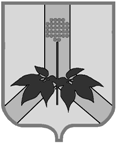 АДМИНИСТРАЦИЯ ДАЛЬНЕРЕЧЕНСКОГО МУНИЦИПАЛЬНОГО РАЙОНАПРОЕКТ ПОСТАНОВЛЕНИЕ_______ 2015г.                                                 г.  Дальнереченск  	                                                  № _______-паОб утверждении муниципальной  программы Дальнереченского муниципального района«Развитие образования на территории Дальнереченского муниципального района на 2016-2018г.г.»В соответствии с Бюджетным кодексом Российской Федерации, Федеральным законом Российской Федерации от 06 октября 2003 года № 131-ФЗ «Об общих принципах организации местного самоуправления в Российской Федерации», на основании постановления администрации Дальнереченского муниципального района от 29 сентября 2015г. № 300-па «Об утверждении Порядка  принятий решений о разработке муниципальных программ, их формирования   и реализации  на территории Дальнереченского  муниципального района и проведения оценки эффективности реализации муниципальных программ», Устава Дальнереченского муниципального района, администрация Дальнереченского муниципального районаПОСТАНОВЛЯЕТ:1. Утвердить муниципальную программу Дальнереченского муниципального района «Развитие образования на территории Дальнереченского муниципального района на 2016-2018г.» (прилагается).2. Отделу по работе с территориями и делопроизводству  администрации Дальнереченского муниципального района  разместить настоящее постановление на официальном сайте администрации Дальнереченского муниципального района.3. Контроль за исполнением настоящего постановления возложить на заместителя главы администрации Дальнереченского муниципального района Попова А.Г.4. Настоящее постановление вступает в силу со дня его обнародования в установленном порядке.И.о.главы администрации Дальнереченскогомуниципального района                                                                       Дернов В.СМуниципальная программа Дальнереченского муниципального района«Развитие образования на территории Дальнереченского  муниципального района на 2016-.г.»ПАСПОРТ ПРОГРАММЫ1. Анализ исходного состояния проблемы, подлежащей  решению  на подпрограммной основеС 2013 года в системе образования Дальнереченского муниципального района проводится  работа в соответствии с  Законом «Об образовании в РФ», вступившим в силу с 1 сентября 2013 года, государственной политикой и социально-экономическими условиями, сложившимися в Дальнереченском муниципальном районе.На основании  Закона Приморского края от 07 ноября 2012 года № 108-КЗ «О внесении изменений в Закон Приморского края «О нормативах расходов  и методике распределения субвенций на реализацию основных общеобразовательных программ между муниципальными образованиями Приморского края» определены критерии отнесения школ к малокомплектным и порядок их финансирования. На сегодняшний день в районе функционирует:10 общеобразовательных учреждений, 3 филиала  и 11 структурных подразделений «Детский сад»;1 дошкольное учреждение, 1 учреждение дополнительного образования – Дом детского творчества,  1 учреждение дополнительного образования – Детская юношеская спортивная школа. К окончанию 2014-2015 учебного года в общеобразовательных учреждениях Дальнереченского  муниципального района обучалось 1158 человек. Из них 5 ребенка инвалида. Обучение данной категории детей проводится в соответствии с рекомендациями медицинских учреждений и заключением психолого – медико –педагогической комиссии (далее - ПМПК). Одним из важнейших преобразований в системе общего образования является введение ФГОС общего образования нового поколения, продиктованное необходимостью подготовки выпускников общеобразовательных учреждений к жизни в высокотехнологичном конкурентном мире.С 01 сентября . общеобразовательные учреждения перешли на обучение на основе ФГОС начального общего образования. В 2014-2015 учебном году 126 обучающихся 1-х классов общеобразовательных учреждений, 109 обучающихся 2-х классов, 108 обучающихся 3-х классов и  123 обучающихся 4-х классов общеобразовательных учреждений обучались по новым образовательным стандартам. 	Необходимо продолжить создание всех условий для успешного внедрения ФГОС основного общего образования в 2015 - 2016 учебном году. Основной стратегией развития общего образования в Дальнереченском районе являются направления, соответствующие Президентской инициативе «Наша новая школа».Государственная итоговая аттестация учащихся проходила в форме основного государственного экзамена (далее – ОГЭ) и государственного выпускного экзамена (далее – ГВЭ) в 9 классах и единого государственного экзамена в 11 классах. Единый государственный экзамен (далее – ЕГЭ) по обязательным предметам – русскому языку и математике сдавали 56 человек, ОГЭ  сдавали 123 девятиклассника, ГВЭ – 1.  Все выпускники 11-х классов получили аттестаты. 3-е выпускников получили аттестаты о среднем общем образовании с отличием.По итогам 2014 – 2015  учебного года  373  детей  завершили обучение на «4» и «5», что составляет 37% (в 2013-2014 учебном году 38,2 %). В 2013 году экспертной группой департамента образования и науки Администрации Приморского края была проведена аккредитационная экспертиза образовательной деятельности общеобразовательных организаций. По результатам аккредитации все (7) образовательные учреждения получили свидетельства о государственной аккредитации.Дошкольное образование в районе представлено традиционными и вариативными формами дошкольного образования:- 1 муниципальное дошкольное образовательное бюджетное учреждение;- 11 структурных подразделений «Детский сад» в 9 общеобразовательных учреждениях;Во исполнение Указа Президента Российской Федерации  В.В. Путина от 07 мая 2012 года № 599  «О мерах по реализации государственной политики в области образования и науки»  и в целях реализации государственных гарантий общедоступности дошкольного образования приняты меры по ликвидации очередности в дошкольные образовательные учреждения для детей от 3 до 7 лет, предусмотренных Комплексом мер «Дорожная карта», очередность на устройство детей в дошкольные учреждения Дальнереченского  муниципального района составляет 42 человека (на 01.10.2015), из них 42 - имеют ранний возраст (от 0 до 3 лет), очередь  от 3 до 7 лет составляет 0 человек. В целях реализации государственных гарантий общедоступности дошкольного образования приняты меры по ликвидации очередности в дошкольные образовательные учреждения для детей от 1,5 до 7 лет, предусмотренные муниципальной  программой «Развитие системы образования Дальнереченского муниципального района на 2014-2016 годы» и Комплексом мер «Дорожная карта», в соответствии с которыми до 01 января 2015 года дополнительно ввелось 125 мест, в том числе:- за счет приобретения нежилых зданий, оборудованных для целевого использования под детский сад    на 105 мест;- за счет реконструкции здания детского сада  на 20 мест;В автоматизированной информационной системе «Электронная школа Приморья» все образовательные учреждения обеспечивают работу раздела «Электронные дневники и журналы». С ролью «Ученик» зарегистрировано 1184 пользователя, с ролью «Родитель» - 983. В данной информационной системе пользователи получают информацию о результатах текущей успеваемости, о содержании образовательного процесса, о посещаемости уроков учащимися. Информационная система «Электронная школа Приморья», также обеспечивает возможность гражданам подавать заявления в электронном виде о постановке на учет для определения детей в дошкольные образовательные учреждения. Поэтому в дальнейшем необходимо обеспечить оборудование всех образовательных учреждений системой беспроводной сети Интернет с технологией передачи данных Wi-Fi.В 2013 -2015 годах улучшилось материально – техническое обеспечение школ. В рамках модернизации системы общего образования поступило оборудование: - в среднюю школу села Веденка – кабинет начальных классов; - в Малиновскую, Сальскую и Рождественскую средние школы – учебное оборудование физико-математической и естественно – научной направленности;- в Ракитненскую, Стретенскую, Малиновскую и Сальскую средние школы – учебное оборудование для проведения ЕГЭ.Но материально – техническое оснащение большинства кабинетов учебных дисциплин устарело и не соответствует современным требованиям качественного образования. Поэтому необходимо продолжить модернизацию учебного и компьютерного оборудования в образовательных учреждениях.В целях обеспечения доступности образования в 7 общеобразовательных учреждения на 10 школьных автобусах осуществляется подвоз 230 учащихся. Для обеспечения безопасной перевозки детей в соответствии с требованиями необходимо приобрести еще 4 автобуса.В целях развития и занятости детей функционирует 73 кружков и секций различных направленностей. В системе дополнительного  образования детей Дальнереченского муниципального района функционирует  2 муниципальных бюджетных учреждения дополнительного образования: «Дом детского творчества с.Ракитное» и «Детская юношеская спортивная школа с.Веденка», имеющие  статус юридического лица. Также  дополнительное образование детей осуществляется в общеобразовательных учреждениях в объединениях детей по интересам (кружки, секции).          Общее количество школьников, вовлеченных в освоение дополнительных образовательных программ и получение дополнительных образовательных услуг на бесплатной основе в МБУ ДО «ДДТ с.Ракитное»,   - 660 человек, в МБУ ДО «ДЮСШ с.Веденка» -272 человека. Охват дополнительным образованием в школах в 2014-2015 учебном году составил 935 человек.   Охват дополнительным образованием детей в Дальнереченском муниципальном районе составляет в среднем 56 %. Наибольшую долю среди них составляют кружки художественно - эстетической направленности и спортивные секции. При этом  крайне низкий уровень развития дополнительное образование в области детского технического творчества, недостаточно представлены направления, актуальные для развития инновационной экономики.В 2014-2015 учебном году на муниципальном уровне проведено 95  мероприятий, из них  38 спортивной направленности. В них приняли участие 4265 человека, в спортивных – 1 382 человека. В 15 краевых конкурсах (36 детей), 18 всероссийских конкурсах поучаствовали 169 ребят района.Вместе с тем в системе дополнительного образования Дальнереченского муниципального района остаётся ряд проблем, требующих решения:- сохранение единого образовательного пространства путём обеспечения взаимодействия учреждений и объединений дополнительного образования детей с общеобразовательными учреждениями;- разработка образовательных программ нового поколения, стимулирующих развитие инновационной, проектной, исследовательской деятельности, информационных технологий.Организация  отдыха детей в каникулярное время - один из важных аспектов в образовательной системе. В 2015 году в 11 пришкольных лагерях оздоровлено 540 детей, что составляет 66,7 % учащихся 1-7 классов. Питание в 100 процентном объеме организовано за счет  средств краевого бюджета на  сумму 1 млн. 280 тыс. рублей. Ежегодно совместно с Центром занятости населения трудоустраивается около 150 подростков. На эти цели выделяются средства из бюджета  района. В 2015 года сумма  составила 50,0 тыс. рублей. Трудоустройство подростков в свободное от учебы время является одним из видов занятости несовершеннолетних. Поэтому необходимо в дальнейшем продолжить работу с подростками по их трудоустройству, запланировав данные мероприятия в Программу.Решение проблем развития системы образования программно-целевым методом позволит минимизировать риски реализации мероприятий, направленных на развитие системы общего образования Дальнереченского муниципального района, обеспечить получение положительного результата для всех участников образовательных отношений, а также обеспечить консолидацию и целевое использование необходимых для этого ресурсов. 2. Цели и задачи ПрограммыОсновной целью Программы является обеспечение доступности качественного образования, соответствующего требованиям инновационного социально ориентированного развития Российской Федерации.Задачи Программы:Модернизация системы образования как института социального развития;развитие оценки качества образования с учетом внедрения ФГОС всех уровней образования;развитие профильного, дистанционного, инклюзивного обучения, обеспечивающих возможность выбора учащимися учебного плана с учетом особенностей здоровья; внедрение федеральных государственных образовательных стандартов общего образования второго поколения, включающих основные требования к результатам общего образования и условиям осуществления образовательной деятельности;совершенствование муниципальной системы выявления, поддержки и сопровождения одаренных детей;формирование здорового образа жизни подрастающего поколения; создание доступной, открытой, эффективной и востребованной модели непрерывного профессионального роста работников образования;совершенствование содержания и технологий образования и воспитания, в том числе развитие информационных технологий;обновление учебно-материальной базы образовательных учреждений Дальнереченского муниципального района (далее – образовательные учреждения);создание условий для успешной социализации и эффективной самореализации детей и молодёжи Дальнереченского  муниципального района;открытость предоставления информации о деятельности отдельного учреждения и системы образования в целом путём формирования современной системы оценки качества образования;создание  комплекса мер для приведения материально-технического состояния образовательных учреждений в соответствии с государственными санитарными правилами и нормативами, требованиями безопасностиСведения о показателях (целевых индикаторах) ПрограммыДальнереченского муниципального района Муниципальная программа «Развитие образования на территории Дальнереченского муниципального района на 2016 .г» Перечень и краткое описание реализуемых в составе муниципальнойпрограммы Дальнереченского муниципального района подпрограмм 4. Механизм реализации ПрограммыМеханизм реализации Программы направлен на достижение запланированных результатов и величин целевого индикатора и показателей, установленных в Программе, координацию действий ответственного исполнителя и соисполнителей Программы, обеспечение контроля исполнения программных мероприятий, проведение мониторинга состояния работ по выполнению Программы, выработку решений при возникновении отклонения хода работ от плана мероприятий Программы.Решение цели и задач Программы обеспечивается путем проведения соответствующих мероприятий. Мероприятия Программы реализуются посредством финансирования образовательных учреждений на выполнение муниципального задания на оказание ими муниципальных услуг и путём осуществления закупок товаров, выполнения работ, оказания услуг в порядке, установленном действующим законодательством Российской Федерации в сфере закупок товаров, выполнения работ, оказания услуг для обеспечения государственных и муниципальных нужд.Ответственным за реализацию Программы – Муниципальное казенное учреждение «Управление народного образования» Дальнереченского  муниципального района. В достижении целевых показателей задействованы образовательные учреждения.МКУ «УНО»ДМР осуществляет в ходе реализации Программы контроль за реализацией программных мероприятий. Финансовое управление  администрации Дальнереченского муниципального района контролирует целенаправленное использование выделенных средств.Внесение изменений в Программу осуществляется по инициативе ответственного исполнителя либо во исполнение поручений главы администрации Дальнереченского муниципального района, в том числе с учетом результатов оценки эффективности реализации Программы.5.Прогноз сводных показателей муниципальных заданий на оказание муниципальных услуг (выполнение работ) муниципальными бюджетными учреждениями по Программе6. Ресурсное обеспечение ПрограммыФинансирование мероприятий Программы реализуется за счет средств районного, краевого и федерального бюджетов в соответствии с перечнем мероприятий по реализации Программы.В ходе реализации Программы отдельные ее мероприятия  в установленном порядке могут уточняться, а объемы финансирования корректироваться с учетом утвержденных расходов районного, краевого и федерального бюджетов. Объем финансирования за счет средств районного бюджета в приложении  № 1 к Программе. Привлечение на реализацию целей Программы средств федерального бюджета, краевого бюджета, бюджетов государственных внебюджетных фондов, иных внебюджетных источников в приложении № 2 Программы.7. Координация программных мероприятийМКУ «УНО»ДМР в ходе выполнения Программы:- обеспечивает координацию деятельности по реализации Программы;- вносит в администрацию Дальнереченского муниципального района предложения по выделению средств на реализацию Программы и осуществляет контроль за эффективным использованием денежных средств;- осуществляет взаимодействие с ответственными за выполнение мероприятий Программы.8. Оценка эффективности реализации программных мероприятий ПрограммыОценка эффективности реализации мероприятий Программы осуществляется отделом экономики администрации Дальнереченского муниципального района путем расчета и сравнительного анализа запланированных целевых индикаторов и показателей.Реализация мероприятия  Программы позволит:- улучшить качество предоставляемых образовательных услуг;- повысить результаты государственной итоговой аттестации выпускников;- провести модернизацию учебно-материальной базы общеобразовательных учреждений;- создать условия для успешной социализации и эффективной самореализации детей и молодёжи Дальнереченского муниципального района;-обеспечить подготовку и приемку образовательных учреждений к каждому учебному году без замечаний.Приложение № 1 к программе «Развитие образования на территории Дальнереченского муниципальногорайона на 2016-.г»Ресурсное обеспечение реализации Программы за счет средств районного бюджета, (тыс.руб.)Муниципальная программа Дальнереченского муниципального района «Развитие образования на территории Дальнереченского муниципального района на 2016-.г»                                                                                                                                             Приложение № 2                                                                                                                                         к программе «Развитие образования на                                                                                                                                          территории Дальнереченского муниципального                                                                                                           района на 2016-.г»Информация о ресурсном обеспеченииПрограммы Дальнереченского  муниципального района за счет средств районного бюджета и прогнозная оценка привлекаемых на реализацию её целей средств федерального, краевого бюджета, иных внебюджетных источников Муниципальная программа  Дальнереченского муниципального района «Развитие образования на территории Дальнереченского муниципального района на 2016-.г»ПОДПРОГРАММА «Развитие системы дошкольного образования на территории Дальнереченского муниципального района» муниципальной программы Дальнереченского муниципального района «Развитие образования на территории Дальнереченского муниципального района на 2016-.г.»                                            ПАСПОРТ ПОДПРОГРАММЫ1.Анализ исходного состояния проблемы, подлежащей решению на подпрограммной основе 	Подпрограмма разработана на основе анализа современного состояния дошкольного образования Дальнереченского муниципального района и определяет основные стратегические направления развития на 201692018 годы.Для решения вопросов местного значения в области организации общедоступного и бесплатного дошкольного образования детей на территории района функционирует 1муниципальное дошкольное образовательное учреждение. Кроме того, услуги по дошкольному образованию оказывают 11 общеобразовательных учреждения, в которых создано 13 структурных подразделений «Детский сад» для  детей дошкольного возраста. 	По итогам 2014 года общее количество детей в возрасте от 1 до 6,5 лет, воспитывающихся в дошкольных образовательных учреждениях, составило 422. Это 61,1% от числа детей данного возраста, проживающего в районе. Увеличение доли охвата детей дошкольным образованием по сравнению с 2013 годом произошло на 10,9%.	Во исполнение Указа Президента Российской Федерации от 07.05.2012 № 599 «О мерах по реализации государственной политики в области образования и науки» разработан «Комплекс мер («дорожная карта») по ликвидации очередности в дошкольных образовательных учреждений в возрасте от 3 до 7 лет на 2014 год». Все дети в возрасте 3-7 лет, стоящие на учете для определения в муниципальные дошкольные образовательные учреждения, будут обеспечены местами в детских дошкольных учреждениях. В 2014 году в рамках муниципальной программы «Развитие системы образования Дальнереченского муниципального района на 2014-2016 годы», подпрограммы «Реконструкция дошкольных образовательных учреждений в Дальнереченском муниципальном районе» на условиях софинансирования с краевым бюджетом было приобретено нежилое здание, оборудованного для целевого использования под детский сад на 40 мест в с.Малиново на сумму 28000,0 тыс.руб. и с целью открытия дополнительных мест для повышения охвата дошкольными услугами и ликвидации очереди детей в возрасте 3-7лет, стоящих на учете, в 2014 году проведены работы по реконструкции структурного подразделения «Детский сад» МОБУ «СОШ с.Сальское». Результат - создание 20 дополнительных мест.	Приоритетным направлением является ликвидация очередей на зачисление детей в возрасте от 3 до 7 лет в дошкольные образовательные учреждения, с целью достижения к 2016 году 100 % доступности дошкольного образования для детей в возрасте от 3 до 7 лет путем создания вариативных организационных форм дошкольного образования.В практику работы дошкольных образовательных учреждений внедряются группы кратковременного пребывания детей. Подпрограмма определяет основные направления и общие подходы проведения единой образовательной политики по вопросам предоставления услуг дошкольного образования и воспитания на территории Дальнереченского муниципального района на период 2016-2018 годов. Реализация Подпрограммы позволит оптимизировать расходование бюджетных средств, сосредоточить материальные, финансовые и кадровые ресурсы на приоритетных, наиболее значимых направлениях развития дошкольного образования Дальнереченского муниципального района.Качество дошкольного образования становится одной из ключевых задач развития системы. В связи с введением федеральных государственных образовательных стандартов дошкольного образования (далее – ФГОС ДО) необходимо создание условий для успешной реализации мероприятий по их введению в образовательную практику, в том числе кадровые и финансовые.Современное дошкольное образование, соответствующее ФГОС ДО, предполагает использование информационных технологий. Обеспечение дошкольных образовательных учреждений компьютерным оборудованием и оргтехникой  позволит создать условия для внедрения информационных технологий и включения в единую образовательную информационную среду Дальнереченского муниципального района, что, безусловно, будет способствовать информатизации отрасли дошкольного образования и повышать уровень  информированности населения о деятельности дошкольных образовательных учреждений. Материально – техническая база большинства дошкольных учреждений находится в удовлетворительном состоянии. Но в большинстве дошкольных учреждений наблюдается нехватка спортивного инвентаря, учебного и игрового оборудования, что неблагоприятно влияет на развитие двигательных навыков и умений дошкольников. Детская учебная мебель ростовым, соответственная нормативным требованиям СанПиНа (2.4.1.3049-13), требует обновления. Поэтому намечен ряд мероприятий по модернизации материально-технической базы дошкольных образовательных учреждений. В рамках Подпрограммы планируется приобретение:- методической литературы, учебно-наглядных пособий для занятий с воспитанниками;- учебного оборудования, мебели для проведения занятий;- игрового оборудования;- компьютерной оргтехники.Таким образом, несмотря на ряд позитивных сдвигов, произошедших в предшествующие годы в системе дошкольного образования Дальнереченского муниципального района, остаются проблемы, подлежащие решению с учетом новых требований к развитию образования, которые можно решать только комплексно, посредством реализации Подпрограммы.Настоящая Подпрограмма направлена на решение существующих проблем в системе дошкольного образования в Дальнереченском  муниципальном районе: увеличения количества мест в дошкольных образовательных учреждениях;обеспечение 100% детей в возрасте от 3-х до 7-и лет местами в образовательных учреждениях (организациях), осуществляющих услуги по дошкольному образованию и (или) присмотру и уходу за детьми;увеличения охвата услугами дошкольного образования детей в возрасте от 1,5 до 7 лет;повышения качества услуг дошкольного образования;развития новых (вариативных) форм дошкольного образования, общего повышения качества образования и условий содержания дошкольников;повышения активности и компетенции родителей в вопросах воспитания детей дошкольного возраста;повышения открытости дошкольных образовательных учреждений;улучшения условий содержания и образования детей, повышение эффективности использования материально-технической базы системы дошкольного образования.   2. Цели и задачи ПодпрограммыОсновные цели Подпрограммы: обеспечение условий для модернизации системы дошкольного образования в Дальнереченском муниципальном районе;удовлетворение потребностей граждан в получении доступного и качественного дошкольного образованияЗадачи Подпрограммы:достижение 100% доступности дошкольного образования для детей в возрасте от 3 до 7 лет;  расширение сети образовательных и иных учреждений, реализующих основную общеобразовательную программу дошкольного образования, и создание в них дополнительных мест;улучшение условий содержания детей в образовательных учреждениях, реализующих основную общеобразовательную программу дошкольного образованияСведения о показателях (целевых индикаторах)  подпрограммы  «Развитие системы дошкольного образования на территории Дальнереченского муниципального района на 2016-.г» 3.Перечень и краткое описание реализуемых в составе муниципальной Подпрограммы Дальнереченского  муниципального района мероприятий4. Механизм  реализации подпрограммы «Развитие системы дошкольного образования на территории Дальнереченского муниципального района» муниципальной программы «Развитие образования на территории Дальнереченского  муниципального района на 2016-.г»Механизм реализации Подпрограммы направлен на достижение запланированных результатов и величин целевого индикатора и показателей, установленных в Подпрограмме, координацию действий ответственного исполнителя и соисполнителей Подпрограммы, обеспечение контроля исполнения программных мероприятий, проведение мониторинга состояния работ по выполнению Подпрограммы, выработку решений при возникновении отклонения хода работ от плана мероприятий Подпрограммы.Решение цели и задач Подпрограммы обеспечивается путем проведения соответствующих мероприятий. Мероприятия Подпрограммы реализуются посредством финансирования образовательных учреждений на выполнение муниципального задания на оказание ими муниципальных услуг и путём осуществления закупок товаров, выполнения работ, оказания услуг в порядке, установленном действующим законодательством Российской Федерации в сфере закупок товаров, выполнения работ, оказания услуг для обеспечения государственных и муниципальных нужд.Ответственным за реализацию Подпрограммы – Муниципальное казенное учреждение «Управление народного образования» Дальнереченского  муниципального района. В достижении целевых показателей задействованы образовательные учреждения.МКУ «УНО»ДМР осуществляет в ходе реализации Подпрограммы контроль за реализацией программных мероприятий. Финансовое управление  администрации Дальнереченского муниципального района контролирует целенаправленное использование выделенных средств.Внесение изменений в Подпрограмму осуществляется по инициативе ответственного исполнителя либо во исполнение поручений главы администрации Дальнереченского муниципального района, в том числе с учетом результатов оценки эффективности реализации Подпрограммы.5.Прогноз сводных показателей муниципальных заданий на оказание муниципальных услуг (выполнение работ) муниципальными бюджетными учреждениями по Программе6. Ресурсное  обеспечение ПодпрограммыФинансирование мероприятий Подпрограммы реализуется за счет средств районного, краевого и федерального бюджетов в соответствии с перечнем мероприятий по реализации Подпрограммы.В ходе реализации Подпрограммы отдельные ее мероприятия  в установленном порядке могут уточняться, а объемы финансирования корректироваться с учетом утвержденных расходов районного, краевого и федерального бюджетов. Объем финансирования за счет средств районного бюджета в приложении  № 1 к Подпрограмме. Привлечение на реализацию целей Подпрограммы средств федерального бюджета, краевого бюджета, бюджетов государственных внебюджетных фондов, иных внебюджетных источников в приложении № 2 Подпрограммы.7. Координация программных мероприятийМКУ «УНО»ДМР в ходе выполнения Подпрограммы:- обеспечивает координацию деятельности по реализации Подпрограммы;- вносит в администрацию Дальнереченского муниципального района предложения по выделению средств на реализацию Подпрограммы и осуществляет контроль за эффективным использованием денежных средств;- осуществляет взаимодействие с ответственными за выполнение мероприятий Подпрограммы.8. Оценка эффективности реализации программных мероприятий ПодпрограммыОценка эффективности реализации мероприятий Программы осуществляется отделом экономики администрации Дальнереченского муниципального района путем расчета и сравнительного анализа запланированных целевых индикаторов и показателей.Реализация мероприятия  Подпрограммы позволит:-обеспечить 100% детей в возрасте от 3-х до 7-и лет местами в образовательных учреждениях, осуществляющих услуги по дошкольному образованию и присмотру  и уходу за детьми;-увеличение охвата услугами дошкольного образования в возрасте от 1,5 до 7 лет до 60%;- повышение информационной открытости 100% дошкольных образовательных учреждений.Приложение № 1 к подпрограмме «Развитие  дошкольного образования на территории Дальнереченского муниципальногорайона»Ресурсное обеспечение реализации Подпрограммы за счет средств районного бюджета, (тыс.руб.)Подпрограмма «Развитие дошкольного образования на территории Дальнереченского муниципального района»                                                                                                                     Приложение № 2                                                                                                                                         к подпрограмме «Развитие  дошкольного          образования на территории Дальнереченского	муниципального района»Информация о ресурсном обеспеченииПодпрограммы за счет средств районного бюджета и прогнозная оценка привлекаемых на реализацию её целей средств федерального, краевого бюджета, иных внебюджетных источников Подпрограмма «Развитие дошкольного образования на территории Дальнереченского муниципального района»ПОДПРОГРАММА «Развитие системы общего образования на территории Дальнереченского района» муниципальной программы Дальнереченского муниципального района «Развитие образования на территории Дальнереченского муниципального района на 2016-.г.» ПАСПОРТ ПОДПРОГРАММЫ1.Анализ исходного состояния проблемы, подлежащей решению на подпрограммной основеЭкономическое и духовное развитие страны в значительной степени определяется качеством общего образования. Качество интеллектуальных ресурсов становится главным геополитическим фактором в мире.Именно поэтому образование было и остается приоритетным направлением развития нашего района. Администрация Дальнереченского  муниципального района ставит перед собой задачу создания эффективной системы непрерывного образования, предоставляющей каждой семье возможности выбора образовательного маршрута своего ребёнка – от дошкольного до профессионального образования.В области организации предоставления общедоступного и бесплатного общего образования на территории района на начало  2014 года функционировало 12общеобразовательных учреждений: из них 1 начальная, 3 основных, 8 средних. Численность учащихся на 01.09.2014г  составила 1167. Среднегодовое число учеников общеобразовательных учреждений  за 2014год уменьшилось на 20 человек, что негативно сказалось на нормативе по наполняемости классов.      Средняя наполняемость  учащихся в классе составила 11 учащихся при нормативе 14 учащихся в сельской местности. Норматив числа получателей услуг на 1 работника отдельной категории менее рекомендованного Минобрнауки и составляет 8,93 при плановом 15. Невыполнение норматива численности учащихся в сельских школах и норматива числа получателей услуг на 1 работника отдельной категории связано  с тем, что на территории Дальнереченского муниципального района из 12 общеобразовательных учреждений 7 муниципальных общеобразовательных учреждения являются малокомплектными и   с отдаленностью сельских поселений, где находятся такие малокомплектные муниципальные образовательные учреждения как МОУ «ООШ с.Поляны» с численностью учащихся до 15 и МОУ «НОШ с.Мартынова Поляна» с численность учеников до 5. Развитие муниципальной системы общего образования Дальнереченского муниципального района осуществляется в соответствии с общими направлениями развития образования Российской Федерации, содержащимися в Национальной образовательной инициативе «Наша новая школа». Основные направления деятельности системы образования способствуют обеспечению доступного бесплатного начального, основного, среднего общего образования.МКУ «УНО» ДМР в системе проводится мониторинг реализации конституционных прав граждан на получение доступного и бесплатного общего образования и охвата общим образованием несовершеннолетних в возрасте до 18 лет. Ежемесячный анализ ситуации позволил добиться определенных результатов. Ежегодно число детей, непосещающих общеобразовательные учреждения, снижается. За последние годы эта цифра значительно уменьшилась, вместе с тем практически в каждом образовательном учреждении имеются учащиеся, уклоняющиеся от получения общего образования (0,11 %). В связи с чем, одним из важнейших направлений в работе образовательных учреждений по-прежнему остается профилактика безнадзорности несовершеннолетних.Регулярно (по итогам каждой четверти и учебного года) проводится мониторинг качества образования, анализ причин неуспеваемости учащихся, пропусков уроков, выполнения учебных программ. В результате реализации мер по развитию муниципальной системы общего образования в Дальнереченском муниципальном районе ежегодно снижается количество пропущенных уроков на одного ученика. Число детей, не посещающих школьные занятия  по неуважительным причинам значительно снизилось: .- 5 чел., 2013 – 3 чел., в 2014 году  -  3 чел., что составляет от общей численности 0,12 %  обучающихся. В 2015 году государственная аттестация обучающихся 9, 11(12) классов общеобразовательных учреждений осуществлялась в форме: основного государственного экзамена (далее – ОГЭ), единого государственного экзамена (далее – ЕГЭ) и государственного выпускного экзамена (ГВЭ).ОГЭ обучающихся 9 классов общеобразовательных учреждений проходит                    в общеобразовательных учреждениях.Успешно прошли государственную итоговую аттестацию и получили аттестаты об основном общем образовании 98,79 % выпускников 9-х классов общеобразовательных учреждений Дальнереченского  муниципального района. В 2015 году государственная итоговая аттестация выпускников 11-х классов общеобразовательных учреждений проводилась в утвержденные Министерством образования и науки Российской Федерации сроки по всем общеобразовательным предметам. Распределение интересов участников ЕГЭ к сдаче предметов по выбору в 2015 году полностью соответствует общероссийским тенденциям. Наиболее популярными предметами ЕГЭ 2015 года стали обществознание (60,93 % от общего количества участников ЕГЭ),  биология (29,6 %),  физика и история (18,75 %). Результаты ЕГЭ в Дальнереченском муниципальном районе по многим предметам улучшились в сравнении с прошлым годом: по русскому языку, математике, химии, информатике, географии, литературе. Поэтому необходимо продолжить целенаправленную работу по улучшению условий обучения предметных дисциплин.В 2015 году 100 % выпускников 11 классов общеобразовательных учреждений успешно прошли государственную итоговую аттестацию в форме ЕГЭ и получили аттестаты о среднем общем образовании. Согласно Указу Президента Российской Федерации от 07 мая 2012 года № 599 «О мерах по реализации государственной политики в области образования и науки» в декабре 2013 года утверждена  Концепция математического образования (в которую включается и образование в области информатики и информационных технологий). С целью повышения качества математического образования необходимо приобретение современных кабинетов математики и электронных образовательных комплексов в общеобразовательные учреждения.Одним из важнейших преобразований в системе общего образования является введение ФГОС общего образования нового поколения, продиктованное необходимостью подготовки выпускников общеобразовательных учреждений к жизни в высокотехнологичном конкурентном мире.С 01 сентября . общеобразовательные учреждения перешли на обучение на основе ФГОС начального общего образования. В 2013-2014 учебном году 272 обучающихся 1-х классов общеобразовательных учреждений, 254 обучающихся 2-х классов и 255 обучающихся 3-х классов общеобразовательных учреждений обучались по новым образовательным стандартам. Во исполнение распоряжения Правительства Российской Федерации  от 28 января 2012 года № 84-р в 2012-2013 учебном году в общеобразовательных учреждениях введен новый комплексный учебный курс «Основы религиозных культур и светской этики» (далее – ОРКСЭ). Особое внимание было уделено индивидуальным консультациям педагогов и родителей, проведен мониторинг выбора модулей курса ОРКСЭ, приобретены учебники, организовано повышение квалификации 23 педагогических работников.Новый учебный курс позволит младшим школьникам получить представление об основах религиозных культур, окажет воспитательное воздействие на формирование гражданина, уважающего культурные традиции Российской Федерации, готового к межконфессиональному содружеству. С целью создания условий для получения качественного образования обучающимися начальных классов необходимо обеспечить общеобразовательные учреждения современными кабинетами начальных классов, интерактивным оборудованием.Модернизация российского образования предусматривает создание форм независимой объективной оценки качества образования для установления степени реальных достигаемых образовательных результатов требованиям государства, социальным и личностным ожиданиям с последующим принятием на этой основе обоснованных управленческих решений. Оценка качества приобретает общественно-государственный характер при одновременном увеличении самостоятельности образовательного учреждения в принятии решений по совершенствованию качества. Результаты оценки качества образования являются значимым критерием при определении оплаты труда учителя. Формирование муниципальной системы оценки качества образования и создание в каждой школе системы внешней и внутренней оценки качества является важнейшим шагом на пути создания условий для повышения качества образования и выявления факторов, влияющих на качество условий, процесса и результатов.Одной из проблем муниципальной системы образования Дальнереченского муниципального района является недостаточно эффективное использование новых форм и технологий образовательного процесса, включая использование информационных и коммуникационных технологий.Необходимо продолжить работу по формированию единого информационного пространства образовательных учреждений.Единое информационное пространство общеобразовательных учреждений создаётся ради того, чтобы учащийся за годы обучения в школе мог получать самые передовые знания, умел активно их применять, научился диалектически мыслить. Проведённая работа по оснащению общеобразовательных учреждений компьютерной техникой значительно улучшила условия для введения в общеобразовательных учреждениях ФГОС. Но для эффективной организации образовательного процесса необходима замена устаревшей компьютерной техники, приобретение интерактивного оборудования (интерактивных досок, электронных образовательных комплексов). Это позволит решить и такие проблемы, как недостаточность сетевых образовательных ресурсов муниципального уровня и узость выбора образовательных ресурсов для детей с ограниченными возможностями здоровья.В области модернизации управления осуществляется развитие государственно-общественного управления, введение практики публичной отчетности общеобразовательных учреждений на родительских собраниях и через сайты общеобразовательных учреждений. 100% общеобразовательных учреждений имеют собственные сайты.Таким образом, анализ муниципальной системы образования Дальнереченского муниципального района показывает, что в целом сложилась положительная динамика по всем содержащимся в государственной политике направлениям развития образования. К числу наиболее острых проблем развития муниципальной системы общего образования Дальнереченского муниципального района относятся:- невысокие результаты сдачи ЕГЭ;- недостаточная оснащённость общеобразовательных учреждений современным учебным и компьютерным оборудованием (интерактивные доски, электронные образовательные комплексы, современные кабинеты физики, химии, биологии, математики, начальных классов);- износ основных фондов общеобразовательных учреждений.В рамках соглашения между Министерством образования и науки Российской Федерации и Администрацией Приморского края «О предоставлении субсидии из федерального бюджета бюджету Приморского края  на приобретение школьных автобусов, производимых на территории Российской Федерации, для образовательных учреждений» выделено четыре автобуса для МОКУ «СОШ с.Рождественка», МОБУ «СОШ с.Ракитное» и МОБУ «СОШ с.Малиново»;	Созданы дополнительные условия для сохранения и укрепления здоровья школьников. В спортивные залы поставлен спортивный инвентарь, что повысило уровень физкультурно-оздоровительной и спортивно-массовой работы. 100% школ имеют на пищеблоках высокотехнологическое оборудование, что улучшило организацию и повысило качество питания обучающихся. В 2015 году горячим питанием охвачены 85% учащихся. 	 В связи с поэтапным внедрением федеральных государственных образовательных стандартов (далее - ФГОС) дошкольного, начального, основного общего образования существенно обновляется содержание общего образования. В настоящее время на ФГОС перешли 35% школьников района. По-прежнему актуально создание условий для введения новых ФГОС, прежде всего на уровне дошкольного и основного общего образования.Ведется работа по сокращению количества учащихся, обучающихся во 2 смену: в  2 смены в 2014 году работали 2 школы. Решить проблему обучения школьников в первую смену возможно только при условии строительства новой школы (пристроек к существующим школам) в с.Сальское Дальнереченского муниципального района.Решить обозначенные проблемы возможно с использованием программно-целевого метода.Настоящая подпрограмма позволит согласовать и скоординировать совместные действия органов государственной власти и органов местного самоуправления, направленные на развитие системы образования Дальнереченского муниципального района.2. Цели, задачи и целевые показатели достижения целей и решения задач, сроки и этапы реализации подпрограммы	Целью подпрограммы является обеспечение  условий для эффективного функционирования и развития муниципальной системы общего образования и удовлетворение  потребности детей и молодежи в получении доступного и качественного общего образования, соответствующего требованиям инновационного развития, современным потребностям общества и каждого гражданина.	Задачи подпрограммы:достижение образовательного уровня учащихся в соответствии с требованиями федерального государственного образовательного стандарта (далее – ФГОС);совершенствование содержания и технологий образования, в том числе развитие информационных технологий;модернизация учебно-материальной базы муниципальных общеобразовательных учреждений Дальнереченского муниципального района;создание условий для успешной социализации и эффективной самореализации детей и молодёжи Дальнереченского муниципального района;-открытость предоставления информации о деятельности отдельного учреждения и системы образования в целом путём формирования современной системы оценки качества образования.Сведения о показателях (целевых индикаторах) ПодпрограммыДальнереченского муниципального района Подпрограмма «Развитие системы общего образования на территории Дальнереченского муниципального района» Сроки реализации подпрограммы «Развитие системы общего образования  на территории Дальнереченского муниципального района»  – 2016-2018годы.3. Перечень мероприятий подпрограммы «Развитие системы  общего образования на территории Дальнереченского муниципального района » 4. Механизм реализации ПодпрограммыМеханизм реализации Подпрограммы направлен на достижение запланированных результатов и величин целевого индикатора и показателей, установленных в Подпрограмме, координацию действий ответственного исполнителя и соисполнителей Подпрограммы, обеспечение контроля исполнения программных мероприятий, проведение мониторинга состояния работ по выполнению Подпрограммы, выработку решений при возникновении отклонения хода работ от плана мероприятий Подпрограммы.Решение цели и задач Подпрограммы обеспечивается путем проведения соответствующих мероприятий. Мероприятия Подпрограммы реализуются посредством финансирования образовательных учреждений на выполнение муниципального задания на оказание ими муниципальных услуг и путём осуществления закупок товаров, выполнения работ, оказания услуг в порядке, установленном действующим законодательством Российской Федерации в сфере закупок товаров, выполнения работ, оказания услуг для обеспечения государственных и муниципальных нужд.Ответственным за реализацию Подпрограммы – Муниципальное казенное учреждение «Управление народного образования» Дальнереченского  муниципального района. В достижении целевых показателей задействованы образовательные учреждения.МКУ «УНО»ДМР осуществляет в ходе реализации Подпрограммы контроль за реализацией мероприятий. Финансовое управление  администрации Дальнереченского муниципального района контролирует целенаправленное использование выделенных средств.Внесение изменений в Подпрограмму осуществляется по инициативе ответственного исполнителя либо во исполнение поручений главы администрации Дальнереченского муниципального района, в том числе с учетом результатов оценки эффективности реализации Подпрограммы.5.Прогноз сводных показателей муниципальных заданий на оказание муниципальных услуг (выполнение работ) муниципальными бюджетными учреждениями по Программе6. Ресурсное обеспечение ПрограммыФинансирование мероприятий Подпрограммы реализуется за счет средств районного, краевого и федерального бюджетов в соответствии с перечнем мероприятий по реализации Подпрограммы.В ходе реализации Подпрограммы отдельные ее мероприятия  в установленном порядке могут уточняться, а объемы финансирования корректироваться с учетом утвержденных расходов районного, краевого и федерального бюджетов. Объем финансирования за счет средств районного бюджета в приложении  № 1 к Подпрограмме. Привлечение на реализацию целей Программы средств федерального бюджета, краевого бюджета, бюджетов государственных внебюджетных фондов, иных внебюджетных источников в приложении № 2 Подпрограммы.7. Координация программных мероприятийМКУ «УНО»ДМР в ходе выполнения Подпрограммы:- обеспечивает координацию деятельности по реализации Подпрограммы;- вносит в администрацию Дальнереченского муниципального района предложения по выделению средств на реализацию Подпрограммы и осуществляет контроль за эффективным использованием денежных средств;- осуществляет взаимодействие с ответственными за выполнение мероприятий Подпрограммы.8. Оценка эффективности реализации программных мероприятий ПодпрограммыОценка эффективности реализации мероприятий Подпрограммы осуществляется отделом экономики администрации Дальнереченского муниципального района путем расчета и сравнительного анализа запланированных целевых индикаторов и показателей.Реализация мероприятия  Подпрограммы позволит:- улучшить качество предоставляемых образовательных услуг;- повысить результаты государственной итоговой аттестации выпускников;- провести модернизацию учебно-материальной базы общеобразовательных учреждений;- создать условия для успешной социализации и эффективной самореализации детей и молодёжи Дальнереченского муниципального района;-обеспечить подготовку и приемку образовательных учреждений к каждому учебному году без замечаний.Приложение № 1 к подпрограмме «Развитие системы общего образования на территории Дальнереченского муниципальногорайона»Ресурсное обеспечение реализации Подпрограммы за счет средств районного бюджета, (тыс.руб.)Подпрограмма «Развитие системы общего образования на территории Дальнереченского муниципального района»                                                                                                                                             Приложение № 2                                                                                                                              к подпрограмме «Развитие системы общего образования                                                                                                                            на территории Дальнереченского муниципального районаИнформация о ресурсном обеспеченииПодпрограммы  за счет средств районного бюджета и прогнозная оценка привлекаемых на реализацию её целей средств федерального, краевого бюджета, иных внебюджетных источников Подпрограмма «Развитие системы общего  образования на территории Дальнереченского муниципального района»ПОДПРОГРАММА «Развитие системы дополнительного  образования, отдыха, оздоровления и занятости детей и подростков на территории Дальнереченского муниципального района » муниципальной программы  Дальнереченского муниципального района «Развитие образования на территории Дальнереченского муниципального района на 2016-.г.» ПАСПОРТ ПОДПРОГРАММЫ1.Анализ исходного состояния проблемы, подлежащей решению на подпрограммной основеВ современном мире одним из основных социальных институтов, обеспечивающих воспитательный процесс и развитие индивидуальных способностей детей, являются учреждения дополнительного образования детей, которые отличаются от общеобразовательных учреждений тем, что обучающимся предоставляется право выбора вида деятельности, уровня сложности и темпа освоения образовательной программы дополнительного образования в избранной сфере познания.В настоящее время роль системы дополнительного образования в подготовке подрастающего поколения существенно возрастает. Она призвана решить важнейшую социальную проблему, связанную с выявлением и развитием тех задатков и способностей детей, которые обеспечат их устойчивое саморазвитие в жизни.Расширение спектра направлений деятельности, в условиях которых необходимо сформировать высокую степень готовности личности к самореализации, предполагает актуализацию личностно-ориентированного подхода в процессе обучения и воспитания ребёнка, реальность и результативность обеспечения которого возможна за счёт интеграции общего и дополнительного образования.Эта интеграция является важным фактором решения наиболее сложных социально-педагогических проблем, таких как профилактика детской безнадзорности и социально-педагогическая реабилитация детей «группы риска» путём их вовлечения в какие-либо формы образовательной деятельности, создание условий для достижения школьниками  успехов в различных сферах деятельности. Обладая открытостью, мобильностью и гибкостью, система дополнительного образования детей способна быстро и точно реагировать на образовательный запрос семьи, создавать устойчивую культуросообразную среду развития, формировать осознанную гражданскую позицию.В системе дополнительного  образования детей Дальнереченского муниципального района функционирует муниципальное бюджетное образовательное учреждение дополнительного образования «Дом детского творчества с.Ракитное» и муниципальное бюджетное образовательное учреждение дополнительного образования «Детская юношеская спортивная школа с.Веденка», имеющие   статус юридического лица. Также  дополнительное образование детей осуществляется в общеобразовательных учреждениях в объединениях детей по интересам (кружки, секции).          Общее количество школьников, вовлеченных в освоение дополнительных образовательных программ и получение дополнительных образовательных услуг на бесплатной основе в МБУ ДО «ДДТ с.Ракитное»,   - 660человек, в МБУ ДО «ДЮСШ с.Веденка»,   - 272человека. Охват дополнительным образованием в школах в 2014-2015 учебном году составил 932 человека, в т ч. 272 ребенка (29%)  занимаются в спортивных секциях.      Охват дополнительным образованием детей в Дальнереченском муниципальном районе составляет в среднем 56 %. Наибольшую долю среди них составляют кружки художественно- эстетической направленности и спортивные секции. При этом  крайне низкий уровень развития дополнительное образование в области детского технического творчества, недостаточно представлены направления, актуальные для развития инновационной экономики.Вместе с тем в  системе дополнительного образования Дальнереченского муниципального района остаётся ряд проблем, требующих решения программно-целевым методом:- сохранение единого образовательного пространства путём обеспечения взаимодействия учреждений и объединений дополнительного образования детей с общеобразовательными учреждениями;- разработка образовательных программ нового поколения, стимулирующих развитие инновационной, проектной, исследовательской деятельности, информационных технологий.2. Цели и задачи ПодпрограммыОсновными целями Подпрограммы являются:создание условий для устойчивого развития системы дополнительного образования детей в Дальнереченском муниципальном районе;обеспечение современного качества, доступности и эффективности дополнительного образования детей;совершенствование и развитие системы организации отдыха и оздоровления детей и подростков Дальнереченского  муниципального района;обеспечение условий для самореализации молодежи, совершенствование патриотического и  духовно-нравственного воспитания детей.Для достижения поставленных целей необходимо решение следующих задач:обеспечение доступности и равных возможностей получения дополнительного образования для всех групп детского населения Дальнереченского муниципального района, включая  детей «группы риска» и детей, находящихся в трудной жизненной ситуации;сохранение единого образовательного пространства на основе интеграции общего и дополнительного образования;развитие системы объединений дополнительного образования, направленных на привлечение учащихся к систематическим занятиям физической культурой и спортом, музыкальной, художественно-эстетической, естественнонаучной и технической деятельностью;обеспечение качества, эффективности дополнительного образования детей за счёт совершенствования содержания,  разработки инновационных образовательных программ, в том числе технического профиля;сопровождение процесса социализации детей, адаптации их к жизни в обществе, формирования навыков здорового образа жизни;развитие системы поддержки одарённых детей;		создание условий для развития детского технического творчества в области знаний по естественнонаучным  и техническим специальностям;организация и обеспечение  отдыха, оздоровления и занятости детей и подростков Дальнереченского муниципального района, в том числе находящихся в трудной жизненной ситуации;повышение доступности и качества услуг, предоставляемых организациями отдыха и оздоровления детей;развитие инфраструктуры и материально-технической базы оздоровительных учреждений;совершенствование инновационных форм и методов организации воспитательной работы, содержательного досуга и отдыха детей и подростков;обеспечение активного участия молодежи в социально-экономической, политической и культурной жизни района;организация свободного времени молодежи;           поддержка детских и молодежных общественных объединений. Сведения о показателях (целевых индикаторах) ПрограммыДальнереченского муниципального района Муниципальная программа «Развитие образования на территории Дальнереченского муниципального района на 2016 .г»Сроки реализации подпрограммы «Развитие системы дополнительного  образования, отдыха, оздоровления и занятости детей и подростков на территории Дальнереченского муниципального района»- 2016-2018годыПеречень и краткое описание реализуемых в составе муниципальнойподпрограммы Дальнереченского муниципального района мероприятий4. Механизм реализации ПодпрограммыМеханизм реализации Подпрограммы направлен на достижение запланированных результатов и величин целевого индикатора и показателей, установленных в Подпрограмме, координацию действий ответственного исполнителя и соисполнителей Подпрограммы, обеспечение контроля исполнения программных мероприятий, проведение мониторинга состояния работ по выполнению Подпрограммы, выработку решений при возникновении отклонения хода работ от плана мероприятий Подпрограммы.Решение цели и задач Подпрограммы обеспечивается путем проведения соответствующих мероприятий. Мероприятия Подпрограммы реализуются посредством финансирования образовательных учреждений на выполнение муниципального задания на оказание ими муниципальных услуг и путём осуществления закупок товаров, выполнения работ, оказания услуг в порядке, установленном действующим законодательством Российской Федерации в сфере закупок товаров, выполнения работ, оказания услуг для обеспечения государственных и муниципальных нужд.Ответственным за реализацию Подпрограммы – Муниципальное казенное учреждение «Управление народного образования» Дальнереченского  муниципального района. В достижении целевых показателей задействованы образовательные учреждения.МКУ «УНО»ДМР осуществляет в ходе реализации Подпрограммы контроль за реализацией мероприятий. Финансовое управление  администрации Дальнереченского муниципального района контролирует целенаправленное использование выделенных средств.Внесение изменений в Подпрограмму осуществляется по инициативе ответственного исполнителя либо во исполнение поручений главы администрации Дальнереченского муниципального района, в том числе с учетом результатов оценки эффективности реализации Подпрограммы.5.Прогноз сводных показателей муниципальных заданий на оказание муниципальных услуг (выполнение работ) муниципальными бюджетными учреждениями по Подпрограмме6. Ресурсное обеспечение ПрограммыФинансирование мероприятий Подпрограммы реализуется за счет средств районного, краевого и федерального бюджетов в соответствии с перечнем мероприятий по реализации Подпрограммы.В ходе реализации Подпрограммы отдельные ее мероприятия  в установленном порядке могут уточняться, а объемы финансирования корректироваться с учетом утвержденных расходов районного, краевого и федерального бюджетов. Объем финансирования за счет средств районного бюджета в приложении  № 1 к Подпрограмме. Привлечение на реализацию целей Программы средств федерального бюджета, краевого бюджета, бюджетов государственных внебюджетных фондов, иных внебюджетных источников в приложении № 2 Подпрограммы.7. Координация программных мероприятийМКУ «УНО»ДМР в ходе выполнения Подпрограммы:- обеспечивает координацию деятельности по реализации Подпрограммы;- вносит в администрацию Дальнереченского муниципального района предложения по выделению средств на реализацию Подпрограммы и осуществляет контроль за эффективным использованием денежных средств;- осуществляет взаимодействие с ответственными за выполнение мероприятий Подпрограммы.8. Оценка эффективности реализации программных мероприятий ПодпрограммыОценка эффективности реализации мероприятий Подпрограммы осуществляется отделом экономики администрации Дальнереченского муниципального района путем расчета и сравнительного анализа запланированных целевых индикаторов и показателей. Реализация мероприятия  Подпрограммы позволит:- улучшить качество предоставляемых образовательных услуг;- повысить результаты государственной итоговой аттестации выпускников;- провести модернизацию учебно-материальной базы общеобразовательных учреждений;- создать условия для успешной социализации и эффективной самореализации детей и молодёжи Дальнереченского муниципального района;-обеспечить подготовку и приемку образовательных учреждений к каждому учебному году без замечаний.Приложение № 1 к подпрограмме «Развитие системы дополнительного образования, отдыха, оздоровления и занятости детей и подростковна территории Дальнереченского муниципальногорайона»Ресурсное обеспечение реализации Подпрограммы за счет средств районного бюджета, (тыс.руб.)Подпрограмма «Развитие системы дополнительного образования,отдыха, оздоровления и занятости детей и подростковна территории Дальнереченского муниципальногорайона»                                                                                                                                             Приложение № 2	к подпрограмме «Развитие системы дополнительного образования, отдыха, оздоровления и занятости детей и подростковна территории Дальнереченского муниципальногорайона»Информация о ресурсном обеспеченииПодпрограммы за счет средств районного бюджета и прогнозная оценка привлекаемых на реализацию её целей средств федерального, краевого бюджета, иных внебюджетных источников Подпрограмма «Развитие системы дополнительного образования,отдыха, оздоровления и занятости детей и подростков на территории Дальнереченского муниципального района»Наименование программыМуниципальная программа Дальнереченского муниципального района «Развитие образования на территории Дальнереченского муниципального района на 2016 - .г.» (далее – Программа)Основание для разработки ПрограммыБюджетный кодекс Российской Федерации;Федеральный закон Российской Федерации от 29 декабря 2012 года № 273-ФЗ «Об образовании в Российской Федерации»;Федеральный закон Российской Федерации от 06 октября 2003 года № 131-ФЗ «Об общих принципах организации местного самоуправления в Российской Федерации»; Указ Президента Российской Федерации от 07 мая 2012 года N 597 «О мероприятиях по реализации государственной социальной политике»;Указ Президента Российской Федерации от 07 мая 2012 года N 599 «О мерах по реализации государственной политике в области образования и науки»;Закон Приморского края от 13 августа 2013 года № 243-КЗ «Об образовании в Приморском крае»;постановление администрации Дальнереченского муниципального района от 29 сентября 2015 года № 300-па «Об утверждении Порядка  принятий решений о разработке муниципальных программ, их формирования   и реализации  на территории Дальнереченского  муниципального района и проведения оценки эффективности реализации муниципальных программ»;Структура ПрограммыПодпрограмма «Развитие системы дошкольного образования на территории Дальнереченского муниципального района»;Подпрограмма «Развитие системы общего образования на территории Дальнереченского муниципального района»;Подпрограмма «Развитие системы дополнительного образования, отдыха, оздоровления и занятости детей и подростков на территории Дальнереченского муниципального района»;        4. Отдельные мероприятия.Ответственный исполнитель ПрограммыМуниципальное казенное учреждение «Управление народного образования» Дальнереченского  муниципального района (далее -             МКУ «УНО» ДМР)Соисполнитель ПрограммыОбразовательные учреждения Дальнереченского муниципального района;Муниципальное бюджетное учреждение дополнительного образования «Дом детского творчества с Ракитное»; Муниципальное бюджетное учреждение дополнительного образования «Детская юношеская спортивная школа с.Веденка»Основные цели ПрограммыОбеспечение доступности качественного образования, соответствующего требованиям инновационного социально ориентированного развития Российской ФедерацииОсновные задачи Программы-Модернизация системы образования как института социального развития;развитие оценки качества образования с учетом внедрения ФГОС всех уровней образования;развитие профильного, дистанционного, инклюзивного обучения, обеспечивающих возможность выбора учащимися учебного плана с учетом особенностей здоровья; внедрение федеральных государственных образовательных стандартов общего образования второго поколения, включающих основные требования к результатам общего образования и условиям осуществления образовательной деятельности;совершенствование муниципальной системы выявления, поддержки и сопровождения одаренных детей;формирование здорового образа жизни подрастающего поколения; создание доступной, открытой, эффективной и востребованной модели непрерывного профессионального роста работников образования;совершенствование содержания и технологий образования и воспитания, в том числе развитие информационных технологий;обновление учебно-материальной базы образовательных учреждений Дальнереченского муниципального района (далее – образовательные учреждения);создание условий для успешной социализации и эффективной самореализации детей и молодёжи Дальнереченского  муниципального района;открытость предоставления информации о деятельности отдельного учреждения и системы образования в целом путём формирования современной системы оценки качества образования;создание  комплекса мер для приведения материально-технического состояния образовательных учреждений в соответствии с государственными санитарными правилами и нормативами, требованиями безопасностиСроки реализации Программы 2016 - 20218 годыПеречень основных мероприятий ПрограммыВыполнение муниципального задания по предоставлению дошкольного, начального, основного, среднего и дополнительного образования детей;    Организация питания детей;Обеспечение доступа к сети Интернет (оплата трафика); Обеспечение отдыха детей в пришкольных оздоровительных лагерях с дневным пребыванием в каникулярное время; Организация временного трудоустройства несовершеннолетних в возрасте от 14 до 18 лет;Выявление и оказание помощи несовершеннолетним и семьям «группы риска»;Проведение мероприятий для детей и молодежи (соревнования, конкурсы, слеты, фестивали);Мероприятия по повышению квалификации педагогических работников муниципальных учреждений Дальнереченского района ;Мероприятия по улучшению технического состояния  образовательных учреждений, в том числе изготовление, проверка, экспертиза проектно-сметной документации;Мероприятия по приведению муниципальных образовательных учреждений в соответствии с требованием безопасности;Оснащение образовательных учреждений  мебелью, технологическим и медицинским оборудованием,  инвентарём; Объемы и источники финансирования ПрограммыОбъем финансирования Программы составляет:Предполагаемый объем финансирования Программы за счет средств краевого бюджета:2016 год -   123 764,00  тыс. рублей;2017 год –   130 285,76 тыс. рублей;2018 год –   130 285,76тыс. рублей;Средства районного бюджета:2016 год -    86 186,03 тыс.рублей;2017 год –    89 098,00 тыс.рублей;2018 год –    92 103,80 тыс.рублей;Ожидаемые конечные результаты реализации ПрограммыУвеличение доли учащихся общеобразовательных учреждений обучающихся по ФГОС до 86 %;Обеспеченность учащихся общеобразовательных учреждений учебниками и учебными пособиями до 100 %;Оснащённость образовательных учреждений современным интерактивным и компьютерным  оборудованием             до 80 %;Обеспечение 100% детей в возрасте от 3-х до 7-и лет местами в образовательные учреждения (организации), осуществляющие услуги по дошкольному образованию и (или) присмотру и уходу за детьми;Доля образовательных учреждений, открыто предоставляющих достоверную публичную информацию о своей деятельности до 100 %;Увеличение охвата дополнительным образованием детей  до 60 %;Готовность 100 % муниципальных образовательных учреждений к началу каждого нового учебного года. Система  организации контроля по исполнению ПрограммыКонтроль за исполнением Программы осуществляет Муниципальное казенное учреждение»Управление народного образования» Дальнереченского муниципального района  № п/пПоказатель (индикатор)(наименование)Ед. измеренияЗначения показателейЗначения показателейЗначения показателейЗначения показателейЗначения показателей№ п/пПоказатель (индикатор)(наименование)Ед. измеренияОтчетный 2014  годТекущий 2015  год Очередной  2016 годПервый год планового периода2017Второй год планового периода 2018 1.Доля детей, охваченных дошкольным образованием, от общей численности детей%66,167,567,768,069,02.Введение дополнительных мест в системе дошкольного образованияТыс.мест0,1650,00,00,00,03.Отношение среднемесячной заработной платы педагогических работников муниципальных дошкольных образовательных организаций к среднемесячной заработной плате организаций общего образования  региона%83,31001001001004.Численность обучающихся по программам общего образования в общеобразовательных организациях Дальнереченского муниципального районаТыс.чел.1,1691,1791,1871,1921,1995.Удельный вес численности обучающихся в организациях общего образования, обучающихся по новым федеральным государственным образовательным стандартам%. 40,950,461,374,587,56.Численность обучающихся по программам общего образования в расчете на 1 учителяЧеловек8,869,289,6510,2811,317.Отношение среднего балла единого государственного экзамена (далее – ЕГЭ) (в расчете на 1 предмет) в 10% школ с лучшими результатами ЕГЭ к среднему баллу ЕГЭ (в расчете на 1 предмет) в 10% школ с худшими результатами ЕГЭ%2,12,32,42,52,5.8.Доля выпускников муниципальных общеобразовательных организаций, не сдавших ЕГЭ, в общей численности выпускников муниципальных общеобразовательных организацийпроценты3,52,71,51,00,09.Количество персональных компьютеров в расчете на 100 обучающихся общеобразовательных школколичество3233333434.10.Обеспечение горячим питанием детей 1-4 классовпроценты100,0100,0100,0100,0100,011.Отношение среднемесячной заработной платы педагогических работников образовательных организаций общего образования к среднемесячной заработной плате в экономике по региону проценты100,0100,0100,0100,0100,012.Отношение средней заработной платы педагогических работников организаций дополнительного образования детей к среднемесячной заработной плате учителей  регионе%80,085,090,0100,0100,013.Доля детей, охваченных образовательными программами дополнительного образования детей, в общей численности детей и молодежи 5 - 18 летчел77,976,875,267,771,714.Выполнение муниципальных заданий муниципальными бюджетными учреждениямипроценты100100100100100№п/пНаименование  Программы (подпрограммы), отдельногомероприятияОтветственныйисполнитель,соисполнителиСрокСрокОжидаемый   непосредственныйрезультат    (краткое    описание)№п/пНаименование  Программы (подпрограммы), отдельногомероприятияОтветственныйисполнитель,соисполнителиначалареализацииокончанияреализацииОжидаемый   непосредственныйрезультат    (краткое    описание)1.Муниципальная программа Дальнереченского муниципального района «Развитие образования на территории Дальнереченского муниципального района на 2016 .г»МКУ «УНО»ДМР ..Удовлетворение потребностей граждан в получении доступного и качественного дошкольного образования Обеспечение доступности качественного образованияРазвития системы дополнительного образования детей в Дальнереченском муниципальном районе2.Подпрограмма «Развитие системы дошкольного образования на территории Дальнереченского муниципального района»МКУ «УНО»ДМР..Эффективное функционирование и развитие муниципальной системы дошкольного образования2.1.Реализация основных общеобразовательных программ дошкольного образованияМКУ «УНО»ДМР..Создание условий для осуществления присмотра и ухода за детьми, содержания детей в дошкольных образовательных учрежденияхДостижение 100% доступности дошкольного образования для детей в возрасте от 3 до 7 лет2.1.1.Расходы на обеспечение деятельности (оказание услуг, выполнение работ) муниципальных учрежденийМКУ «УНО»ДМР..2.2.Укрепление материально-технической базы образовательных учреждений Дальнереченского муниципального районаМКУ «УНО»ДМР20162018Улучшение состояния зданий образовательных учреждений2.2.1.Расходы по оплате договоров на выполнение работ, оказание услуг, связанных с капитальным ремонтом нефинансовых активов, полученных в аренду или безвозмездное пользование, закрепленных за муниципальными учреждениями на праве оперативного управленияМКУ «УНО»ДМР20162018Улучшение состояния зданий образовательных учрежденийОбеспечение содержаний зданий, сооружений в соответствии с  требованием государственных образовательных стандартов, социальных норм и нормативов2.2.2.Расходы на приобретение муниципальными учреждениями имуществаМКУ «УНО»ДМР20162018Совершенствование материально-технической базы образовательных учреждений2.3.Мероприятия по приведению муниципальных образовательных учреждений в соответствии с требованием безопасностиМКУ «УНО»ДМР20162018Содержание зданий образовательных учреждений в соответствии с требованиями, правилами и нормативами2.3.1.Подготовка зданий к отопительному сезонуМКУ «УНО»ДМР..Обеспечение соблюдения температурного режима здания в соответствии с требованиями СанПиНа2.3.2.Замена ламп накаливания на энергоэффективныеМКУ «УНО»ДМР..Обеспечение соблюдения температурного режима здания в соответствии с требованиями СанПиНа2.3.3.Огнезащитная обработка деревянных конструкцийМКУ «УНО»ДМР..Обеспечение соблюдения пожарной безопасности2.3.4.Закупка и заправка огнетушителейМКУ «УНО»ДМР..Обеспечение соблюдения пожарной безопасности2.3.5.Обучение по охране труда работников муниципальных образовательных учреждений МКУ «УНО»ДМР..2.3.6.Замена окон на энергоэффективные МКУ «УНО»ДМР..Обеспечение соблюдения температурного режима здания в соответствии с требованиями СанПиНа2.3.7.Устройство скважины для забора воды для структурного подразделения «Детский сад» МОБУ «СОШ с. Веденка»МКУ «УНО»ДМР..3.Подпрограмма «Развитие системы общего образования на территории Дальнереченского муниципального района»МКУ «УНО»ДМР..Эффективное функционирование и развитие муниципальной системы общего образования3.1.Реализация основных общеобразовательных программ начального общего, основного общего, среднего общего образованияМКУ «УНО»ДМР..Удовлетворенность населения Дальнереченского муниципального района качеством предоставляемых образовательных услуг3.1.1.Расходы на обеспечение деятельности (оказание услуг, выполнение работ) муниципальных учрежденийМКУ «УНО»ДМР..3.1.2.Мероприятия по профессиональной переподготовке и повышению квалификацииМКУ «УНО»ДМР..Увеличение доли педагогических работников муниципальных образовательных учреждений прошедших курсовую подготовку и переподготовку.3.1.3.Организация проведения государственной аттестации выпускников общеобразовательных организацийМКУ «УНО»ДМР..Увеличение доли выпускников, сдавших ЕГЭ3.2.Информатизация системы образования в Дальнереченском муниципальном районе МКУ «УНО»ДМР..Развитие образовательных ресурсов3.2.1.Расходы на обеспечение деятельности (оказание услуг, выполнение работ) муниципальных учрежденийМКУ «УНО»ДМР..3.3. Организация питания детей в школьных столовых МКУ «УНО»ДМР.2018г.Обеспечение 100 % горячим питанием детей 1-4 классов3.3.1.Расходы на обеспечение бесплатным питанием учащихся 1-4классов муниципальных общеобразовательных учреждений (за счет средств районного бюджета)МКУ «УНО»ДМР.2018г.Обеспечение 100 % горячим питанием детей 1-4 классов3.4.Укрепление материально-технической базы образовательных учреждений Дальнереченского муниципального районаМКУ «УНО»ДМР2016г.2018г.Улучшение состояния зданий образовательных учреждений3.4.1.Расходы по оплате договоров на выполнение работ, оказание услуг, связанных с капитальным ремонтом нефинансовых активов, полученных в аренду или безвозмездное пользование, закрепленных за муниципальными учреждениями на праве оперативного управленияМКУ «УНО»ДМР2016г.2018г.Улучшение состояния зданий образовательных учреждений3.4.2.Расходы на приобретение муниципальными учреждениями имуществаМКУ «УНО»ДМР2016г.2018г.Совершенствование материально-технической базы образовательных учреждений3.5.Мероприятия по приведению муниципальных образовательных учреждений в соответствии с требованием безопасностиМКУ «УНО»ДМР20162018Содержание зданий образовательных учреждений в соответствии с требованиями, правилами и нормативами3.5.1.Выполнение работ по подготовке к отопительному периоду  (промывка, опрессовка систем отопления и т.д.)МКУ «УНО»ДМР..Обеспечение соблюдения температурного режима здания в соответствии с требованиями СанПиНа3.5.2.Замена ламп накаливания на энергоэффективныеМКУ «УНО»ДМР..Обеспечение соблюдения температурного режима здания в соответствии с требованиями СанПиНа3.5.3.Замена окон на энергоэффективные МКУ «УНО»ДМР..Обеспечение соблюдения температурного режима здания в соответствии с требованиями СанПиНа3.5.4.Огнезащитная обработка деревянных конструкцийМКУ «УНО»ДМР..Обеспечение соблюдения пожарной безопасности3.5.5.Закупка и заправка огнетушителейМКУ «УНО»ДМР..Обеспечение соблюдения пожарной безопасности3.5.6.Обучение по охране труда работников муниципальных образовательных учреждений МКУ «УНО»ДМР..Обеспечение соблюдения температурного режима здания в соответствии с требованиями СанПиНа3.5.7.Обустройство пожарного водоема в МОБУ «СОШ с.Малиново»МКУ «УНО»ДМР..Обеспечение соблюдения пожарной безопасности3.5.8.Ограждение территорий (ремонт ограждения) муниципальных образовательных учреждений)МКУ «УНО»ДМР..Совершенствование материально-технической базы образовательных учреждений3.5.9.Устройство скважины для забора воды для  МОБУ «СОШ с.Веденка»МКУ «УНО»ДМР..4.Подпрограмма «Развитие системы дополнительного образования, отдыха, оздоровления и занятости детей и подростков на территории Дальнереченского муниципального района»МКУ «УНО»ДМР..Развитие  системы дополнительного образования4.1.Реализация дополнительных общеобразовательных общеразвивающих программМКУ «УНО»ДМР..Обеспечение доступности услуг дополнительного образования4.1.1.Расходы на обеспечение деятельности (оказание услуг, выполнение работ) муниципальных учрежденийМКУ «УНО»ДМР..Обеспечение доступности услуг дополнительного образования4.2..Мероприятия по приведению муниципальных образовательных учреждений в соответствии с требованием безопасностиМКУ «УНО»ДМР20162018Содержание зданий образовательных учреждений в соответствии с требованиями, правилами и нормативами4.2.1.Выполнение работ по подготовке к отопительному периоду  (промывка, опрессовка систем отопления и т.д.)МКУ «УНО»ДМР..Обеспечение соблюдения температурного режима здания в соответствии с требованиями СанПиНа4.2.2.Закупка и заправка огнетушителейМКУ «УНО»ДМР..Обеспечение соблюдения пожарной безопасности4.3.Организация отдыха, оздоровления и занятости детей и подростков на территории Дальнереченского муниципального районаМКУ «УНО»ДМР..4.3.1.Организация и обеспечение оздоровления и отдыха детей Приморского края ( за исключением организации отдыха детей в каникулярное время)МКУ «УНО»ДМР..Обеспечение 2-х разовым  сбалансированным питанием детей в пришкольных  лагерях с дневным  пребыванием4.3.2.Организация временного трудоустройства несовершеннолетних в возрасте от 14 до 18 летМКУ «УНО»ДМР..Создание 50 временных рабочих мест для несовершеннолетних в общеобразовательных учреждениях.4.3.3.Мероприятия по выявлению и оказание помощи несовершеннолетним и семьям «группы риска»МКУ «УНО»ДМР2016г.2018г.Социально-психологическая помощь неблагополучным семьям4.3.4Проведение мероприятий для детей и молодежи (соревнования, конкурсы, слеты, фестивали)МКУ «УНО»ДМР..Привлечение детей и молодежи к участию в молодежных массовых мероприятиях, спортивных соревнованиях5.Отдельные мероприятияОтдельные мероприятия5.1.Компенсация родительской платы за присмотр и уход за ребенком в муниципальных образовательных учреждениях, реализующих образовательную программу дошкольного образованияМКУ «УНО»ДМР2016г..5.2.Сопровождение реализации муниципальной программыМКУ «УНО»ДМР..в том числе:5.2.1.Расходы на обеспечение деятельности (оказание услуг, выполнение работ) муниципальных учрежденийМКУ «УНО»ДМР..Осуществление деятельности муниципального казенного учреждения «Управление народного образования «Дальнереченского муниципального района№ п/пНаименование муниципальной услуги (выполняемой работы), показателя объема услуги (выполняемой работы)Значение показателя объема муниципальной услуги (выполняемой работы)Значение показателя объема муниципальной услуги (выполняемой работы)Значение показателя объема муниципальной услуги (выполняемой работы)Расходы краевого и районного бюджета на оказание муниципальной услуги (выполнение работы), тыс.руб.Расходы краевого и районного бюджета на оказание муниципальной услуги (выполнение работы), тыс.руб.Расходы краевого и районного бюджета на оказание муниципальной услуги (выполнение работы), тыс.руб.№ п/пНаименование муниципальной услуги (выполняемой работы), показателя объема услуги (выполняемой работы)первыйгодплановогопериода(2016)второйгодплановогопериода (2017)третийгодплановогопериода (2018)первыйгодплановогопериода(2016)второйгодплановогопериода (2017)третийгодплановогопериода (2018)12345678Показатель объема муниципальной услуги (выполнения работы): количество детей (человек)Показатель объема муниципальной услуги (выполнения работы): количество детей (человек)Показатель объема муниципальной услуги (выполнения работы): количество детей (человек)Показатель объема муниципальной услуги (выполнения работы): количество детей (человек)Показатель объема муниципальной услуги (выполнения работы): количество детей (человек)Показатель объема муниципальной услуги (выполнения работы): количество детей (человек)Показатель объема муниципальной услуги (выполнения работы): количество детей (человек)Показатель объема муниципальной услуги (выполнения работы): количество детей (человек)1.Услуга по реализации основных общеобразовательных программ дошкольного образования41040040641 128,9147 399,3048 352,70ВСЕГО по общему образованию11871192119936 313,4839 685,8040 885,502.Услуга по реализации общеобразовательных программ начального общего образования45745846013 980,5415 248,1915 685,543. Услуга по реализации общеобразовательных программ основного общего образования56456556717 253,8918 810,5419 334,134.Услуга по реализации общеобразовательных программ среднего общего образования1661691725 079,055 627,075 865,835.Услуга  по реализации дополнительных общеобразовательных общеразвивающих программ в области физической культуры и спорта 2722722723 639,354950,24986,26.Услуга  по реализации дополнительных общеобразовательных общеразвивающих программ6606606604 503,106419,46419,4N  п/п  Наименование    отдельного     мероприятия  Ответственныйисполнитель, соисполнителиКод бюджетнойклассификацииРасходы (тыс. руб.), годыРасходы (тыс. руб.), годыРасходы (тыс. руб.), годыN  п/п  Наименование    отдельного     мероприятия  Ответственныйисполнитель, соисполнителиЦСРПервый 2016 год планового периодаВторой 2017 год планового периодаТретий 2018 год планового периода123689101.Муниципальная программа «Развитие образования на территории Дальнереченского муниципального района на 2016-.г»МКУ «УНО»ДМР010000000086 186,0389 098,092 103,802.Подпрограмма «Развитие системы дошкольного образования на территории Дальнереченского муниципального района» МКУ «УНО»ДМР011000000021 027,3122 462,3023 570,702.1.Основное мероприятие: Реализация основных общеобразовательных программ дошкольного образованияМКУ «УНО»ДМР011010000020 527,9121 947,3022 900,70в том числе:2.1.Расходы на обеспечение деятельности (оказание услуг, выполнение работ) муниципальных учрежденийМКУ «УНО»ДМР011017059020 527,9121947,3022900,702.2.Основное мероприятие: Укрепление материально-технической базы образовательных учреждений Дальнереченского муниципального района МКУ «УНО»ДМР0110200000175,00300,0435,0в том числе:2.2.1.Расходы по оплате договоров на выполнение работ, оказание услуг, связанных с капитальным ремонтом нефинансовых активов, полученных в аренду или безвозмездное пользование, закрепленных за муниципальными учреждениями на праве оперативного управленияМКУ «УНО»ДМР0110270600175,00220,0350,02.2.2.Расходы на приобретение муниципальными учреждениями имуществаМКУ «УНО»ДМР01102231200,080,085,02.3.Основное мероприятие:Мероприятия по приведению муниципальных образовательных учреждений в соответствии с требованием безопасностиМКУ «УНО»ДМР0110300000324,40215,0235,02.3.1.Подготовка зданий к отопительному сезонуМКУ «УНО»ДМР011037059460,065,070,02.3.2.Замена ламп накаливания на энергоэффективныеМКУ «УНО»ДМР011037059520,020,020,02.3.3.Огнезащитная обработка деревянных конструкцийМКУ «УНО»ДМР011037059689,42.3.4.Закупка и заправка огнетушителейМКУ «УНО»ДМР011037059790,00,0110,02.3.5Обучение по охране труда работников муниципальных образовательных учрежденийМКУ «УНО»ДМР011037059825,030,035,02.3.6.Замена окон на энергоэффективные МКУ «УНО»ДМР011037059940,02.3.7.Устройство скважины для забора воды для структурного подразделения «Детский сад» МОБУ «СОШ с. Веденка»МКУ «УНО»ДМР01103706000,0100,03.Подпрограмма «Развитие системы общего образования на территории Дальнереченского муниципального района»МКУ «УНО»ДМР012000000048 578,4145 240,8046 615,203.1.Основное мероприятие:Реализации основных общеобразовательных программ начального общего, основного общего, среднего общего образованияМКУ «УНО»ДМР012010000042 345,1140 385,8041 585,50в том числе:3.1.1.Расходы на обеспечение деятельности (оказание услуг, выполнение работ) муниципальных учрежденийМКУ «УНО»ДМР01201705941 828,1139685,8040885,503.1.2.Мероприятия по профессиональной переподготовке и повышению квалификацииМКУ «УНО»ДМР012012313050,0250,0250,03.1.3.Организация проведения государственной аттестации выпускников общеобразовательных организацийМКУ «УНО»ДМР0120170593467,0450,0450,03.2.Основное мероприятие: Обеспечение доступа к сети Интернет (оплата трафика)МКУ «УНО»ДМР0120200000625,60625,60625,60в том числе:3.2.1.Расходы на обеспечение деятельности (оказание услуг, выполнение работ) муниципальных учрежденийМКУ «УНО»ДМР0120270590625,60625,60625,603.3.Основное мероприятие:Организация питания детей в школьных столовых (заработная плата поваров, стоимость набора продуктов для питания детей 1-4 классов)МКУ «УНО»ДМР0120П000002 166,302 249,402 374,10в том числе:Расходы на обеспечение бесплатным питанием учащихся 1-4классов муниципальных общеобразовательных учреждений (заработная плата поваров, удешевление стоимость набора продуктов для питания детей 1-4 классов) (за счет средств районного бюджета)МКУ «УНО»ДМР0120П230502 166,302249,402374,103.4.Основное мероприятие: Укрепление материально-технической базы образовательных учреждений Дальнереченского муниципального районаМКУ «УНО»ДМР01204000001320,0650,0670,0в том числе:3.4.1.Расходы по оплате договоров на выполнение работ, оказание услуг, связанных с капитальным ремонтом нефинансовых активов, полученных в аренду или безвозмездное пользование, закрепленных за муниципальными учреждениями на праве оперативного управленияМКУ «УНО»ДМР01204706001200,0530,0550,03.4.2.Расходы на приобретение муниципальными учреждениями имуществаМКУ «УНО»ДМР0120423120120,0120,0120,03.5.Основное мероприятие: Мероприятия по приведению муниципальных общеобразовательных учреждений в соответствии с требованием безопасностиМКУ «УНО»ДМР01205000002 121,40 1 330,01 360,03.5.1.Выполнение работ по подготовке к отопительному периоду  (промывка, опрессовка систем отопления и т.д.)МКУ «УНО»ДМР0120570594170,0350,0360,03.5.2.Замена ламп накаливания на энергоэффективныеМКУ «УНО»ДМР012057059580,090,0100,03.5.3.Замена окон на энергоэффективные МКУ «УНО»ДМР0120570599100,4200,0200,03.5.4.Огнезащитная обработка деревянных конструкций,МКУ «УНО»ДМР01205705961241,03.5.5Закупка и заправка огнетушителейМКУ «УНО»ДМР0120570597120,0120,0120,03.5.6.Обучение по охране труда работников муниципальных образовательных учрежденийМКУ «УНО»ДМР0120570598110,0120,0130,03.5.7.Обустройство пожарного водоема в МОБУ «СОШ с.Малиново»МКУ «УНО»ДМР0120540010150,03.5.8.Ограждение территорий (ремонт ограждения) муниципальных образовательных учрежденийМКУ «УНО»ДМР012057059Т150,0450,0450,04.Развитие системы дополнительного образования, отдыха, оздоровления и занятости  детей и подростков на территории Дальнереченского муниципального районаМКУ «УНО»ДМР01300000008 347,4511 675,6011 712,604.1.Основное мероприятие: Реализация дополнительных общеобразовательных, общеразвивающих программМКУ «УНО»ДМР01301000008 142,4511 369,6011 405,60в том числе:4.1.1.Расходы на обеспечение деятельности (оказание услуг, выполнение работМКУ «УНО»ДМР01301705908 142,4511 369,6011 405,604.2.Основное мероприятие: Мероприятия по приведению муниципальных общеобразовательных учреждений в соответствии с требованием безопасностиМКУ «УНО»ДМР013020000025,026,027,04.2.1.Выполнение работ по подготовке к отопительному периоду (промывка, опрессовка систем отопления)МКУ «УНО»ДМР01302705945,06,07,04.2.2.Закупка и зарядка огнетушителейМКУ «УНО»ДМР013027059720,020,020,04.3.Основное мероприятие: Организация отдыха, оздоровления и занятости детей и подростков на территории Дальнереченского муниципального районаМКУ «УНО»ДМР0130300000180,0280,0280,04.3.1.Организация временного трудоустройства несовершеннолетних в возрасте от 14 до 18 летМКУ «УНО»ДМР013032309050,0100,0100,04. 3.2.Мероприятия по выявлению и оказанию помощи несовершеннолетним и семьям «группы риска»МКУ «УНО»ДМР013032310030,030,030,04.3.3.Проведение мероприятий для детей и молодежи (соревнования, конкурсы, слеты, фестивали)МКУ «УНО»ДМР0130323140100,0150,0150,0Отдельные мероприятияОтдельные мероприятия5.Основное мероприятие: Сопровождение реализации муниципальной программыМКУ «УНО»ДМР01901000008232,869 719,3010 205,30в том числе:5.1.Расходы на обеспечение деятельности (оказание услуг, выполнение работ) муниципальных учрежденийМКУ «УНО»ДМР01901705908232,869719,3010205,30N  п/п  Наименование    отдельного     мероприятия  Ответственныйисполнитель, соисполнителиКод бюджетнойклассификацииРасходы (тыс. руб.), годыРасходы (тыс. руб.), годыРасходы (тыс. руб.), годыРасходы (тыс. руб.), годыРасходы (тыс. руб.), годыРасходы (тыс. руб.), годыN  п/п  Наименование    отдельного     мероприятия  Ответственныйисполнитель, соисполнителиЦСРПервый 2016 год планового периодаВ том числе с местного бюджетаВторой 2017 год планового периодаВ том числе с местного бюджетаТретий 2018 год планового периодаВ том числе с местного бюджета123689101.Муниципальная программа Дальнереченского муниципального района «Развитие образования на территории Дальнереченского муниципального района на 2016-.г»МКУ «УНО»ДМР0100000000209 950,0386 186,03219 383,7689 098,0222 389,5692 103,80 2.Подпрограмма «Развитие системы дошкольного образования на территории Дальнереченского муниципального района» МКУ «УНО»ДМР011000000041 628,3121 027,3147 914,3022 462,3049 022,7023 570,702.1.Основное мероприятие: Реализация основных общеобразовательных программ дошкольного образованияМКУ «УНО»ДМР011010000041 128,9120 527,9147 399,3021 947,3048 352,7022 900,70в том числе:2.1.1.Расходы на обеспечение деятельности (оказание услуг, выполнение работ) муниципальных учрежденийМКУ «УНО»ДМР011017059020 527,9120 527,9121947,3021947,3022900,7022900,702.1.2.Обеспечение государственных гарантий реализации прав на получение общедоступного и бесплатного дошкольного образования в муниципальных дошкольных образовательных организацияхКраевой бюджет011019307020601,025 452,025 452,02.2.Основное мероприятие: Укрепление материально-технической базы образовательных учреждений Дальнереченского муниципального района МКУ «УНО»ДМР0110200000175,00175,00300,0300,0435,0435,0в том числе:2.2.1.Расходы по оплате договоров на выполнение работ, оказание услуг, связанных с капитальным ремонтом нефинансовых активов, полученных в аренду или безвозмездное пользование, закрепленных за муниципальными учреждениями на праве оперативного управленияМКУ «УНО»ДМР0110270600175,00175,00220,0220,0350,0350,02.2.2.Расходы на приобретение муниципальными учреждениями имуществаМКУ «УНО»ДМР01102231200,00,080,080,085,085,02.3.Основное мероприятие: Мероприятия по приведению муниципальных образовательных учреждений в соответствии с требованием безопасностиМКУ «УНО»ДМР0110300000324,40324,40215,0215,0235,0235,02.3.1.Подготовка зданий к отопительному сезонуМКУ «УНО»ДМР011037059460,060,065,065,070,070,02.3.2.Замена ламп накаливания на энергоэффективныеМКУ «УНО»ДМР011037059520,020,020,020,020,020,02.3.3.Огнезащитная обработка деревянных конструкцийМКУ «УНО»ДМР011037059689,489,42.3.4.Закупка и заправка огнетушителейМКУ «УНО»ДМР011037059790,090,00,00,0110,0110,02.3.5Обучение по охране труда работников муниципальных образовательных учрежденийМКУ «УНО»ДМР011037059825,025,030,030,035,035,02.3.6.Замена окон на энергоэффективные МКУ «УНО»ДМР011037059940,040,02.3.7.Устройство скважины для забора воды для структурного подразделения «Детский сад» МОБУ «СОШ с. Веденка»МКУ «УНО»ДМР01103706000,00,0100,0100,03.Подпрограмма «Развитие системы общего образования на территории Дальнереченского муниципального района»МКУ «УНО»ДМР0120000000149 071,4148 578,41147 477,8045 240,80148 852,2046 615,203.1.Основное мероприятие: Реализации основных общеобразовательных программ начального общего, основного общего, среднего общего образованияМКУ «УНО»ДМР0120100000141 161,1142 345,11140 951,8040 385,80142 151,5041 585,50в том числе:3.1.1.Расходы на обеспечение деятельности (оказание услуг, выполнение работ) муниципальных учрежденийМКУ «УНО»ДМР01201705941 828,1141 828,1139685,8039685,8040885,5040885,503.1.2.Расходы на исполнение госполномочий по реализации дошкольного, общего и дополнительного образования в муниципальных общеобразовательных учреждениях по основным общеобразовательным программамКраевой бюджет01201930698 816,0100 566,0100 566,03.1.3.Мероприятия по профессиональной переподготовке и повышению квалификацииМКУ «УНО»ДМР012012313050,050,0250,0250,0250,0250,03.1.4.Организация проведения государственной аттестации выпускников общеобразовательных организацийМКУ «УНО»ДМР0120170593467,0467,0450,0450,0450,0450,03.2.Основное мероприятие: Обеспечение доступа к сети Интернет (оплата трафика)МКУ «УНО»ДМР0120200000625,60625,60625,60625,60625,60625,60в том числе:3.2.1.Расходы на обеспечение деятельности (оказание услуг, выполнение работ) муниципальных учрежденийМКУ «УНО»ДМР0120270590625,60625,60625,60625,60625,60625,603.3.Основное мероприятие: Организация питания детей в школьных столовых (заработная плата поваров, стоимость набора продуктов для питания детей 1-4 классов)МКУ «УНО»ДМР0120П000003 843,302 166,303 920,42 249,404 045,102 374,10в том числе:3.3.1.Расходы на обеспечение бесплатным питанием учащихся 1-4классов муниципальных общеобразовательных учреждений (заработная плата поваров, удешевление стоимость набора продуктов для питания детей 1-4 классов) (за счет средств районного бюджета)МКУ «УНО»ДМР0120П230502 166,302 166,302249,402249,402374,102374,103.3.2.Обеспечение обучающихся в младших классах (1-4 классов включительно) бесплатным питаниемКраевой бюджет0120П930501 677,01 671,01671,03.4.Основное мероприятие: Укрепление материально-технической базы образовательных учреждений Дальнереченского муниципального районаМКУ «УНО»ДМР01204000001320,01320,0650,0650,0670,0670,0в том числе:3.4.1.Расходы по оплате договоров на выполнение работ, оказание услуг, связанных с капитальным ремонтом нефинансовых активов, полученных в аренду или безвозмездное пользование, закрепленных за муниципальными учреждениями на праве оперативного управленияМКУ «УНО»ДМР01204706001200,01200,0530,0530,0550,0550,03.4.2.Расходы на приобретение муниципальными учреждениями имуществаМКУ «УНО»ДМР0120423120120,0120,0120,0120,0120,0120,03.5.Основное мероприятие: Мероприятия по приведению муниципальных общеобразовательных учреждений в соответствии с требованием безопасностиМКУ «УНО»ДМР01205000002 121,402 121,40 1 330,0 1 330,01 360,01 360,03.5.1.Выполнение работ по подготовке к отопительному периоду  (промывка, опрессовка систем отопления и т.д.)МКУ «УНО»ДМР0120570594170,0170,0350,0350,0360,0360,03.5.2.Замена ламп накаливания на энергоэффективныеМКУ «УНО»ДМР012057059580,080,090,090,0100,0100,03.5.3.Замена окон на энергоэффективные МКУ «УНО»ДМР0120570599100,4100,4200,0200,0200,0200,03.5.4.Огнезащитная обработка деревянных конструкций,МКУ «УНО»ДМР01205705961241,01241,03.5.5Закупка и заправка огнетушителейМКУ «УНО»ДМР0120570597120,0120,0120,0120,0120,0120,03.5.6.Обучение по охране труда работников муниципальных образовательных учрежденийМКУ «УНО»ДМР0120570598110,0110,0120,0120,0130,0130,03.5.7.Обустройство пожарного водоема в МОБУ «СОШ с.Малиново»МКУ «УНО»ДМР0120540010150,0150,03.5.8.Ограждение территорий (ремонт ограждения) муниципальных образовательных учрежденийМКУ «УНО»ДМР012057059Т150,0150,0450,0450,0450,0450,04.Развитие системы дополнительного образования, отдыха, оздоровления и занятости  детей и подростков на территории Дальнереченского муниципального районаМКУ «УНО»ДМР013000000011017,458 347,4513 070,6011 675,6013 107,6011 712,604.1.Основное мероприятие: Реализация дополнительных общеобразовательных, общеразвивающих программМКУ «УНО»ДМР01301000008 142,458 142,4511 369,6011 369,6011 405,6011 405,60в том числе:4.1.1.Расходы на обеспечение деятельности (оказание услуг, выполнение работМКУ «УНО»ДМР01301705908 142,458 142,4511 369,6011 369,6011 405,6011 405,604.2.Основное мероприятие: Мероприятия по приведению муниципальных общеобразовательных учреждений в соответствии с требованием безопасностиМКУ «УНО»ДМР013020000025,025,026,026,027,027,04.2.1.Выполнение работ по подготовке к отопительному периоду (промывка, опрессовка систем отопления)МКУ «УНО»ДМР01302705945,05,06,06,07,07,04.2.2.Закупка и зарядка огнетушителейМКУ «УНО»ДМР013027059720,020,020,020,020,020,04.3.Основное мероприятие: Организация отдыха, оздоровления и занятости детей и подростков на территории Дальнереченского муниципального районаМКУ «УНО»ДМР01303000001 564,0180,01 675,0280,01 675,0280,04.3.1.Организация временного трудоустройства несовершеннолетних в возрасте от 14 до 18 летМКУ «УНО»ДМР013032309050,050,0100,0100,0100,0100,04. 3.2.Мероприятия по выявлению и оказанию помощи несовершеннолетним и семьям «группы риска»МКУ «УНО»ДМР013032310030,030,030,030,030,030,04.3.3.Проведение мероприятий для детей и молодежи (соревнования, конкурсы, слеты, фестивали)МКУ «УНО»ДМР0130323140100,0100,0150,0150,0150,0150,04.3.4.Организация и обеспечение оздоровления и отдыха детей Приморского края (за исключением организации отдыха детей в каникулярное время)Краевой бюджет01303930801384,01 395,01 395,05.Основное мероприятие: Компенсация части родительской платы за содержание ребенка в государственных и муниципальных образовательных учреждениях, реализующих основную общеобразовательную программу дошкольного образованияКраевой бюджет01304000001286,01201,761201,76В том числе:5.1.Компенсация части платы, взимаемой с родителей (законных представителей) за присмотр и уход за детьми, осваивающими образовательные программы дошкольного образования в организациях, осуществляющих образовательную деятельностьКраевой бюджет01304930901286,01201,761201,766.Основное мероприятие: Сопровождение реализации муниципальной программыМКУ «УНО»ДМР01901000008232,868232,869 719,309 719,3010 205,3010 205,30в том числе:6.1.Расходы на обеспечение деятельности (оказание услуг, выполнение работ) муниципальных учрежденийМКУ «УНО»ДМР01901705908232,868232,869719,309719,3010205,3010205,30Приложение № 3 к Муниципальной программе Дальнереченского муниципального района «Развитие образования на территории Дальнереченского муниципального района на 2016-.г» Наименование подпрограммыПодпрограмма «Развитие системы дошкольного  образования на территории Дальнереченского муниципального района» муниципальной программы «Развитие образования на территории Дальнереченского муниципального района на 2016-.г.» (далее – Подпрограмма)Основание для разработки ПодпрограммыБюджетный кодекс Российской Федерации;Федеральный закон Российской Федерации от 29 декабря 2012 года № 273-ФЗ «Об образовании в Российской Федерации»;Федеральный закон Российской Федерации от 06 октября 2003 года № 131-ФЗ «Об общих принципах организации местного самоуправления в Российской Федерации»;Закон Приморского края от 13 августа 2013 года № 243-КЗ «Об образовании в Приморском крае»;Устав Дальнереченского муниципального района;постановление администрации Дальнереченского муниципального района от 29 сентября 2015 года № 300-па «Об утверждении Порядка  принятий решений о разработке муниципальных программ, их формирования   и реализации  на территории Дальнереченского  муниципального района и проведения оценки эффективности реализации муниципальных программ»;Ответственный исполнитель ПодпрограммыМуниципальное казенное учреждение «Управление народного образования» Дальнереченского муниципального района (далее – МКУ «УНО» ДМР)Соисполнитель ПодпрограммыОбразовательные учреждения Дальнереченского муниципального района Основные цели ПодпрограммыОбеспечение  условий для модернизации системы дошкольного образования;Удовлетворение потребностей граждан в получении доступного и качественного дошкольного образования.Основные задачи Подпрограммы     -достижение 100% доступности дошкольного образования для детей от 3 до 7 лет;Расширение сети образовательных и иных учреждений, реализующих основную общеобразовательную программу дошкольного образования и создание в них дополнительных мест;Улучшение условий содержания детей в образовательных учреждениях, реализующих основную общеобразовательную программу дошкольного образованияСроки реализации Подпрограммы 2016 - 2018 годыПеречень целевых показателей подпрограммы-доля детей, охваченных дошкольным образованием, от общей численности детей;-введение дополнительных мест в системе дошкольного образования;-отношение среднемесячной заработной платы педагогических работников муниципальных дошкольных образовательных организаций к среднемесячной заработной плате организаций общего образования;Перечень основных мероприятий ПодпрограммыВыполнение муниципального задания по предоставлению дошкольного образованияМероприятия по улучшению технического состояния  образовательных учреждений;Мероприятия по приведению муниципальных образовательных учреждений в соответствии с требованием безопасности;Оснащение образовательных учреждений  мебелью, технологическим и медицинским оборудованием,  инвентарём; Объемы и источники финансирования ПодпрограммыОбъем финансирования Подпрограммы составляет:Предполагаемый объем финансирования Подпрограммы за счет средств краевого бюджета:2016 год -   20 601,0  тыс. рублей;2017 год –   25 452,0 тыс. рублей;2018 год –   25 452,0  тыс. рублей;Средства районного бюджета:2016 год -    21 027,31  тыс. рублей;2017 год –    22 462,30  тыс. рублей;2018 год –    23 570,70    тыс. рублей;Система  организации контроля по исполнению ПодпрограммыКонтроль за исполнением Подпрограммы осуществляет Муниципальное казенное учреждение «Управление народного образования» Дальнереченского муниципального района  № п/пПоказатель (индикатор)(наименование)Ед. измеренияЗначения показателейЗначения показателейЗначения показателейЗначения показателейЗначения показателей№ п/пПоказатель (индикатор)(наименование)Ед. измеренияОтчетный 2014  годТекущий 2015  год Очередной  2016 годПервый год планового периода2017Второй год планового периода 2018 1.Доля детей, охваченных дошкольным образованием, от общей численности детей%66,167,567,768,069,02.Введение дополнительных мест в системе дошкольного образованияТыс.мест0,1650,00,00,00,03.Отношение среднемесячной заработной платы педагогических работников муниципальных дошкольных образовательных организаций к среднемесячной заработной плате организаций общего образования  региона%83,31001001001004.Выполнение муниципальных заданий муниципальными бюджетными учреждениями%100100100100100№п/пНаименование  Программы (подпрограммы), отдельногомероприятияОтветственныйисполнитель,соисполнителиСрокСрокОжидаемый   непосредственныйрезультат    (краткое    описание)№п/пНаименование  Программы (подпрограммы), отдельногомероприятияОтветственныйисполнитель,соисполнителиначалареализацииокончанияреализацииОжидаемый   непосредственныйрезультат    (краткое    описание)1.Муниципальная программа «Развитие образования на территории Дальнереченского муниципального района на 2016 .г»МКУ «УНО»ДМР ..Удовлетворение потребностей граждан в получении доступного и качественного дошкольного образования Обеспечение доступности качественного образованияРазвития системы дополнительного образования детей в Дальнереченском муниципальном районе2.Подпрограмма «Развитие системы дошкольного образования на территории Дальнереченского муниципального района»МКУ «УНО»ДМР..Эффективное функционирование и развитие муниципальной системы дошкольного образования2.1.Реализация основных общеобразовательных программ дошкольного образованияМКУ «УНО»ДМР..Создание условий для осуществления присмотра и ухода за детьми, содержания детей в дошкольных образовательных учрежденияхДостижение 100% доступности дошкольного образования для детей в возрасте от 3 до 7 лет2.1.1.Расходы на обеспечение деятельности (оказание услуг, выполнение работ) муниципальных учрежденийМКУ «УНО»ДМР..2.2.Укрепление материально-технической базы образовательных учреждений Дальнереченского муниципального районаМКУ «УНО»ДМР20162018Улучшение состояния зданий образовательных учреждений2.2.1.Расходы по оплате договоров на выполнение работ, оказание услуг, связанных с капитальным ремонтом нефинансовых активов, полученных в аренду или безвозмездное пользование, закрепленных за муниципальными учреждениями на праве оперативного управленияМКУ «УНО»ДМР20162018Улучшение состояния зданий образовательных учрежденийОбеспечение содержаний зданий, сооружений в соответствии с  требованием государственных образовательных стандартов, социальных норм и нормативов2.2.2.Расходы на приобретение муниципальными учреждениями имуществаМКУ «УНО»ДМР20162018Совершенствование материально-технической базы образовательных учреждений2.3.Мероприятия по приведению муниципальных образовательных учреждений в соответствии с требованием безопасностиМКУ «УНО»ДМР20162018Содержание зданий образовательных учреждений в соответствии с требованиями, правилами и нормативами2.3.1.Подготовка зданий к отопительному сезонуМКУ «УНО»ДМР..Обеспечение соблюдения температурного режима здания в соответствии с требованиями СанПиНа2.3.2.Замена светильников на энергоэффективныеМКУ «УНО»ДМР..Обеспечение соблюдения температурного режима здания в соответствии с требованиями СанПиНа2.3.3.Огнезащитная обработка деревянных конструкцийМКУ «УНО»ДМР..Обеспечение соблюдения пожарной безопасности2.3.4.Закупка и заправка огнетушителейМКУ «УНО»ДМР..Обеспечение соблюдения пожарной безопасности2.3.5.Обучение по охране труда работников муниципальных образовательных учреждений МКУ «УНО»ДМР..2.3.6.Замена окон на энергоэффективныеМКУ «УНО»ДМР..Обеспечение соблюдения температурного режима здания в соответствии с требованиями СанПиНа2.3.7.Устройство скважины для забора воды для структурного подразделения «Детский сад» МОБУ «СОШ с.Веденка»МКУ «УНО»ДМР..№ п/пНаименование муниципальной услуги (выполняемой работы), показателя объема услуги (выполняемой работы)Значение показателя объема муниципальной услуги (выполняемой работы)Значение показателя объема муниципальной услуги (выполняемой работы)Значение показателя объема муниципальной услуги (выполняемой работы)Расходы краевого и районного бюджета на оказание муниципальной услуги (выполнение работы), тыс.руб.Расходы краевого и районного бюджета на оказание муниципальной услуги (выполнение работы), тыс.руб.Расходы краевого и районного бюджета на оказание муниципальной услуги (выполнение работы), тыс.руб.№ п/пНаименование муниципальной услуги (выполняемой работы), показателя объема услуги (выполняемой работы)первыйгодплановогопериода(2016)второйгодплановогопериода (2017)третийгодплановогопериода (2018)первыйгодплановогопериода(2016)второйгодплановогопериода (2017)третийгодплановогопериода (2018)12345678Показатель объема муниципальной услуги (выполнения работы): количество детей (человек)Показатель объема муниципальной услуги (выполнения работы): количество детей (человек)Показатель объема муниципальной услуги (выполнения работы): количество детей (человек)Показатель объема муниципальной услуги (выполнения работы): количество детей (человек)Показатель объема муниципальной услуги (выполнения работы): количество детей (человек)Показатель объема муниципальной услуги (выполнения работы): количество детей (человек)Показатель объема муниципальной услуги (выполнения работы): количество детей (человек)Показатель объема муниципальной услуги (выполнения работы): количество детей (человек)1.Услуга по реализации основных общеобразовательных программ дошкольного образования41040040641 128,9147 399,3048 352,70N  п/п  Наименование    отдельного     мероприятия  Ответственныйисполнитель, соисполнителиКод бюджетнойклассификацииРасходы (тыс. руб.), годыРасходы (тыс. руб.), годыРасходы (тыс. руб.), годыN  п/п  Наименование    отдельного     мероприятия  Ответственныйисполнитель, соисполнителиЦСРПервый 2016 год планового периодаВторой 2017 год планового периодаТретий 2018 год планового периода123689101.Муниципальная программа «Развитие образования на территории Дальнереченского муниципального района на 2016-.г»МКУ «УНО»ДМР010000000086 111,0389 098,092 103,802.Подпрограмма «Развитие системы дошкольного образования на территории Дальнереченского муниципального района» МКУ «УНО»ДМР011000000021 027,3122 462,3023 570,702.1.Основное мероприятие: Реализация основных общеобразовательных программ дошкольного образованияМКУ «УНО»ДМР011010000020 527,9121 947,3022 900,70в том числе:2.1.Расходы на обеспечение деятельности (оказание услуг, выполнение работ) муниципальных учрежденийМКУ «УНО»ДМР011017059020 527,9121947,3022900,702.2.Основное мероприятие: Укрепление материально-технической базы образовательных учреждений Дальнереченского муниципального района МКУ «УНО»ДМР0110200000175,00300,0435,0в том числе:2.2.1.Расходы по оплате договоров на выполнение работ, оказание услуг, связанных с капитальным ремонтом нефинансовых активов, полученных в аренду или безвозмездное пользование, закрепленных за муниципальными учреждениями на праве оперативного управленияМКУ «УНО»ДМР0110270600175,00220,0350,02.2.2.Расходы на приобретение муниципальными учреждениями имуществаМКУ «УНО»ДМР01102231200,080,085,02.3.Основное мероприятие:Мероприятия по приведению муниципальных образовательных учреждений в соответствии с требованием безопасностиМКУ «УНО»ДМР0110300000324,40215,0235,02.3.1.Подготовка зданий к отопительному сезонуМКУ «УНО»ДМР011037059460,065,070,02.3.2.Замена ламп накаливания на энергоэффективныеМКУ «УНО»ДМР011037059520,020,020,02.3.3.Огнезащитная обработка деревянных конструкцийМКУ «УНО»ДМР011037059689,42.3.4.Закупка и заправка огнетушителейМКУ «УНО»ДМР011037059790,00,0110,02.3.5Обучение по охране труда работников муниципальных образовательных учрежденийМКУ «УНО»ДМР011037059825,030,035,02.3.6.Замена окон на энергоэффективные МКУ «УНО»ДМР011037059940,02.3.7.Устройство скважины для забора воды для структурного подразделения «Детский сад» МОБУ «СОШ с. Веденка»МКУ «УНО»ДМР01103706000,0100,0N  п/п  Наименование    отдельного     мероприятия  Ответственныйисполнитель, соисполнителиКод бюджетнойклассификацииРасходы (тыс. руб.), годыРасходы (тыс. руб.), годыРасходы (тыс. руб.), годыРасходы (тыс. руб.), годыРасходы (тыс. руб.), годыРасходы (тыс. руб.), годыN  п/п  Наименование    отдельного     мероприятия  Ответственныйисполнитель, соисполнителиЦСРПервый 2016 год планового периодаВ том числе с местного бюджетаВторой 2017 год планового периодаВ том числе с местного бюджетаТретий 2018 год планового периодаВ том числе с местного бюджета12368910 1.Подпрограмма «Развитие системы дошкольного образования на территории Дальнереченского муниципального района» МКУ «УНО»ДМР011000000041 628,3121 027,3147 914,3022 462,3049 022,7023 570,701.1.Основное мероприятие: Реализация основных общеобразовательных программ дошкольного образованияМКУ «УНО»ДМР011010000041 128,9120 527,9147 399,3021 947,3048 352,7022 900,70в том числе:11.1.Расходы на обеспечение деятельности (оказание услуг, выполнение работ) муниципальных учрежденийМКУ «УНО»ДМР011017059020 527,9120 527,9121947,3021947,3022900,7022900,701.1.2.Обеспечение государственных гарантий реализации прав на получение общедоступного и бесплатного дошкольного образования в муниципальных дошкольных образовательных организацияхКраевой бюджет011019307020601,025 452,025 452,01.2.Основное мероприятие: Укрепление материально-технической базы образовательных учреждений Дальнереченского муниципального района МКУ «УНО»ДМР0110200000175,00175,00300,0300,0435,0435,0в том числе:1.2.1.Расходы по оплате договоров на выполнение работ, оказание услуг, связанных с капитальным ремонтом нефинансовых активов, полученных в аренду или безвозмездное пользование, закрепленных за муниципальными учреждениями на праве оперативного управленияМКУ «УНО»ДМР0110270600175,00175,00220,0220,0350,0350,01.2.2.Расходы на приобретение муниципальными учреждениями имуществаМКУ «УНО»ДМР01102231200,00,080,080,085,085,01.3.Основное мероприятие: Мероприятия по приведению муниципальных образовательных учреждений в соответствии с требованием безопасностиМКУ «УНО»ДМР0110300000324,40324,40215,0215,0235,0235,01.3.1.Подготовка зданий к отопительному сезонуМКУ «УНО»ДМР011037059460,060,065,065,070,070,01.3.2.Замена ламп накаливания на энергоэффективныеМКУ «УНО»ДМР011037059520,020,020,020,020,020,01.3.3.Огнезащитная обработка деревянных конструкцийМКУ «УНО»ДМР011037059689,489,41.3.4.Закупка и заправка огнетушителейМКУ «УНО»ДМР011037059790,090,00,00,0110,0110,01.3.5Обучение по охране труда работников муниципальных образовательных учрежденийМКУ «УНО»ДМР011037059825,025,030,030,035,035,01.3.6.Замена окон на энергоэффективные МКУ «УНО»ДМР011037059940,040,01.3.7.Устройство скважины для забора воды для структурного подразделения «Детский сад» МОБУ «СОШ с. Веденка»МКУ «УНО»ДМР01103706000,00,0100,0100,0Приложение № 4 к Муниципальной программе Дальнереченского муниципального района  «Развитие образования на территории Дальнереченского муниципального района на 2016-.г» Наименование подпрограммыПодпрограмма «Развитие  общего образования на территории Дальнереченского муниципального района» муниципальной программы «Развитие образования на территории Дальнереченского муниципального района на 2016-.г.» (далее – Подпрограмма)Основание для разработки ПодпрограммыБюджетный кодекс Российской Федерации;Федеральный закон Российской Федерации от 29 декабря 2012 года № 273-ФЗ «Об образовании в Российской Федерации»;Федеральный закон Российской Федерации от 06 октября 2003 года № 131-ФЗ «Об общих принципах организации местного самоуправления в Российской Федерации»;Закон Приморского края от 13 августа 2013 года № 243-КЗ «Об образовании в Приморском крае»;Устав Дальнереченского муниципального района;постановление администрации Дальнереченского муниципального района от 29 сентября 2015 года № 300-па «Об утверждении Порядка  принятий решений о разработке муниципальных программ, их формирования   и реализации  на территории Дальнереченского  муниципального района и проведения оценки эффективности реализации муниципальных программ»;Ответственный исполнитель ПодпрограммыМуниципальное казенное учреждение «Управление народного образования» Дальнереченского муниципального района (далее – МКУ «УНО» ДМР)Соисполнитель ПодпрограммыОбразовательные учреждения Дальнереченского муниципального района Основные цели ПодпрограммыОбеспечение  условий для эффективного функционирования и развития муниципальной системы общего образования;Удовлетворение  потребности детей и молодежи в получении доступного и качественного общего образования, соответствующего требованиям инновационного развития, современным потребностям общества и каждого гражданинаОсновные задачи Подпрограммы  достижение образовательного уровня учащихся в соответствии с требованиями федерального государственного образовательного стандарта (далее – ФГОС);совершенствование содержания и технологий образования, в том числе развитие информационных технологий;модернизация учебно-материальной базы муниципальных общеобразовательных учреждений Дальнереченского муниципального района;создание условий для успешной социализации и эффективной самореализации детей и молодёжи Дальнереченского муниципального района;-открытость предоставления информации о деятельности отдельного учреждения и системы образования в целом путём формирования современной системы оценки качества образования;   Сроки реализации Подпрограммы 2016 - 2018 годыПеречень целевых показателей подпрограммы-численность обучающихся по программам общего образования в общеобразовательных организациях Дальнереченского муниципального района;-удельный вес численности обучающихся в организациях общего образования, обучающихся по новым федеральным государственным образовательным стандартам;-численность обучающихся по программам общего образования в расчете на 1 учителя;-отношение среднего балла единого государственного экзамена (далее – ЕГЭ) (в расчете на 1 предмет) в 10% школ с лучшими результатами ЕГЭ к среднему баллу ЕГЭ (в расчете на 1 предмет) в 10% школ с худшими результатами ЕГЭ;-доля выпускников муниципальных общеобразовательных организаций, не сдавших ЕГЭ, в общей численности выпускников муниципальных общеобразовательных организаций;-количество персональных компьютеров в расчете на 100 обучающихся общеобразовательных школ;-охват обучающихся дневных муниципальных общеобразовательных учреждений, реализующих общеобразовательные программы, сбалансированным горячим питанием;-отношение среднемесячной заработной платы педагогических работников образовательных организаций общего образования к среднемесячной заработной плате в экономике региона;Объемы и источники финансирования ПодпрограммыОбъем финансирования Подпрограммы составляет:Предполагаемый объем финансирования Подпрограммы за счет средств краевого бюджета:2016 год -   100 493,00  тыс. рублей;2017 год –   102 237,0 тыс. рублей;2018 год –   102 237,0  тыс. рублей;Средства районного бюджета:2016 год -    48 578,41 тыс. рублей;2017 год –    45 240,80  тыс. рублей;2018 год –    46 615,20    тыс. рублей;Система  организации контроля по исполнению ПодпрограммыКонтроль за исполнением Подпрограммы осуществляет Муниципальное казенное учреждение «Управление народного образования» Дальнереченского муниципального района  № п/пНаименование целевого показателяЕдиница измеренияЗначение показателейЗначение показателейЗначение показателейЗначение показателейЗначение показателейЗначение показателейЗначение показателейЗначение показателей№ п/пНаименование целевого показателяЕдиница измерения20142015201620162017201720182018123456677881.Подпрограмма «Развитие системы общего  образования на территории Дальнереченского муниципального района»Подпрограмма «Развитие системы общего  образования на территории Дальнереченского муниципального района»Подпрограмма «Развитие системы общего  образования на территории Дальнереченского муниципального района»Подпрограмма «Развитие системы общего  образования на территории Дальнереченского муниципального района»Подпрограмма «Развитие системы общего  образования на территории Дальнереченского муниципального района»Подпрограмма «Развитие системы общего  образования на территории Дальнереченского муниципального района»Подпрограмма «Развитие системы общего  образования на территории Дальнереченского муниципального района»Подпрограмма «Развитие системы общего  образования на территории Дальнереченского муниципального района»Подпрограмма «Развитие системы общего  образования на территории Дальнереченского муниципального района»Подпрограмма «Развитие системы общего  образования на территории Дальнереченского муниципального района»1.4.Численность обучающихся по программам общего образования в общеобразовательных организациях Дальнереченского муниципального районатыс. человек1,1691,1791,1791,1871,1871,191,191,1991.5.Удельный вес численности обучающихся в организациях общего образования, обучающихся по новым федеральным государственным образовательным стандартампроценты40,950,450,461,361,374,574,587,51.6.Численность обучающихся по программам общего образования в расчете на 1 учителячеловек8,869,289,289,659,6510,2810,2811,311.7.Отношение среднего балла единого государственного экзамена (далее – ЕГЭ) (в расчете на 1 предмет) в 10% школ с лучшими результатами ЕГЭ к среднему баллу ЕГЭ (в расчете на 1 предмет) в 10% школ с худшими результатами ЕГЭпроценты2,12,32,32,42,42,52,52,51.8.Доля выпускников муниципальных общеобразовательных организаций, не сдавших ЕГЭ, в общей численности выпускников муниципальных общеобразовательных организацийпроценты3,52,72,71,51,51,01,00,01.9.Количество персональных компьютеров в расчете на 100 обучающихся общеобразовательных школколичество32333333333434341.11.Обеспечение горячим питанием детей 1-4 классовпроценты100,0100,0100,0100,0100,0100,0100,0100,01.12.Отношение среднемесячной заработной платы педагогических работников образовательных организаций общего образования к среднемесячной заработной плате в экономике по региону проценты100,0100,0100,0100,0100,0100,0100,0100,01.14.Выполнение муниципальных заданий муниципальными бюджетными учреждениямипроценты100100100100100100100100№п/пНаименование  Программы (подпрограммы), отдельногомероприятияОтветственныйисполнитель,соисполнителиСрокСрокОжидаемый   непосредственныйрезультат    (краткое    описание)№п/пНаименование  Программы (подпрограммы), отдельногомероприятияОтветственныйисполнитель,соисполнителиначалареализацииокончанияреализацииОжидаемый   непосредственныйрезультат    (краткое    описание)1.Муниципальная программа «Развитие образования на территории Дальнереченского муниципального района на 2016 .г»МКУ «УНО»ДМР ..Удовлетворение потребностей граждан в получении доступного и качественного дошкольного образования Обеспечение доступности качественного образованияРазвития системы дополнительного образования детей в Дальнереченском муниципальном районе2.Подпрограмма «Развитие системы общего образования на территории Дальнереченского муниципального района»МКУ «УНО»ДМР..Эффективное функционирование и развитие муниципальной системы общего образования2.1.Реализация основных общеобразовательных программ начального общего, основного общего, среднего общего образованияМКУ «УНО»ДМР..Удовлетворенность населения Дальнереченского муниципального района качеством предоставляемых образовательных услуг2.1.1.Расходы на обеспечение деятельности (оказание услуг, выполнение работ) муниципальных учрежденийМКУ «УНО»ДМР..2.1.2.Мероприятия по профессиональной переподготовке и повышению квалификацииМКУ «УНО»ДМР..Увеличение доли педагогических работников муниципальных образовательных учреждений прошедших курсовую подготовку и переподготовку.2.1.3.Организация проведения государственной аттестации выпускников общеобразовательных организацийМКУ «УНО»ДМР..Увеличение доли выпускников, сдавших ЕГЭ2.2.Информатизация системы образования в Дальнереченском муниципальном районе МКУ «УНО»ДМР..Развитие образовательных ресурсов2.2.1.Расходы на обеспечение деятельности (оказание услуг, выполнение работ) муниципальных учрежденийМКУ «УНО»ДМР..2.3. Организация питания детей в школьных столовых МКУ «УНО»ДМР.2018г.Обеспечение 100 % горячим питанием детей 1-4 классов2.3.1.Расходы на обеспечение бесплатным питанием учащихся 1-4классов муниципальных общеобразовательных учреждений (за счет средств районного бюджета)МКУ «УНО»ДМР.2018г.Обеспечение 100 % горячим питанием детей 1-4 классов2.4.Укрепление материально-технической базы образовательных учреждений Дальнереченского муниципального районаМКУ «УНО»ДМР2016г.2018г.Улучшение состояния зданий образовательных учреждений2.4.1.Расходы по оплате договоров на выполнение работ, оказание услуг, связанных с капитальным ремонтом нефинансовых активов, полученных в аренду или безвозмездное пользование, закрепленных за муниципальными учреждениями на праве оперативного управленияМКУ «УНО»ДМР2016г.2018г.Улучшение состояния зданий образовательных учреждений2.4.2.Расходы на приобретение муниципальными учреждениями имуществаМКУ «УНО»ДМР2016г.2018г.Совершенствование материально-технической базы образовательных учреждений2.5.Мероприятия по приведению муниципальных образовательных учреждений в соответствии с требованием безопасностиМКУ «УНО»ДМР20162018Содержание зданий образовательных учреждений в соответствии с требованиями, правилами и нормативами2.5.1.Выполнение работ по подготовке к отопительному периоду  (промывка, опрессовка систем отопления и т.д.)МКУ «УНО»ДМР..Обеспечение соблюдения температурного режима здания в соответствии с требованиями СанПиНа2.5.2.Замена светильников  на энергоэффективныеМКУ «УНО»ДМР..Обеспечение соблюдения температурного режима здания в соответствии с требованиями СанПиНа2.5.3.Замена окон на энергоэффективные МКУ «УНО»ДМР..Обеспечение соблюдения температурного режима здания в соответствии с требованиями СанПиНа2.5.4.Огнезащитная обработка деревянных конструкцийМКУ «УНО»ДМР..Обеспечение соблюдения пожарной безопасности2.5.5.Закупка и заправка огнетушителейМКУ «УНО»ДМР..Обеспечение соблюдения пожарной безопасности2.5.6.Обучение по охране труда работников муниципальных образовательных учреждений МКУ «УНО»ДМР..Обеспечение соблюдения температурного режима здания в соответствии с требованиями СанПиНа2.5.7.Обустройство пожарного водоема в МОБУ «СОШ с.Малиново»МКУ «УНО»ДМР..Обеспечение соблюдения пожарной безопасности2.5.8.Ограждение территорий (ремонт ограждения) муниципальных образовательных учреждений)МКУ «УНО»ДМР..Совершенствование материально-технической базы образовательных учреждений№ п/пНаименование муниципальной услуги (выполняемой работы), показателя объема услуги (выполняемой работы)Значение показателя объема муниципальной услуги (выполняемой работы)Значение показателя объема муниципальной услуги (выполняемой работы)Значение показателя объема муниципальной услуги (выполняемой работы)Расходы краевого и районного бюджета на оказание муниципальной услуги (выполнение работы), тыс.руб.Расходы краевого и районного бюджета на оказание муниципальной услуги (выполнение работы), тыс.руб.Расходы краевого и районного бюджета на оказание муниципальной услуги (выполнение работы), тыс.руб.№ п/пНаименование муниципальной услуги (выполняемой работы), показателя объема услуги (выполняемой работы)первыйгодплановогопериода(2016)второйгодплановогопериода (2017)третийгодплановогопериода (2018)первыйгодплановогопериода(2016)второйгодплановогопериода (2017)третийгодплановогопериода (2018)12345678Показатель объема муниципальной услуги (выполнения работы): количество детей (человек)Показатель объема муниципальной услуги (выполнения работы): количество детей (человек)Показатель объема муниципальной услуги (выполнения работы): количество детей (человек)Показатель объема муниципальной услуги (выполнения работы): количество детей (человек)Показатель объема муниципальной услуги (выполнения работы): количество детей (человек)Показатель объема муниципальной услуги (выполнения работы): количество детей (человек)Показатель объема муниципальной услуги (выполнения работы): количество детей (человек)Показатель объема муниципальной услуги (выполнения работы): количество детей (человек)ВСЕГО по общему образованию11871192119936 313,4839 685,8040 885,502.Услуга по реализации общеобразовательных программ начального общего образования45745846013 980,5415 248,1915 685,543. Услуга по реализации общеобразовательных программ основного общего образования56456556717 253,8918 810,5419 334,134.Услуга по реализации общеобразовательных программ среднего общего образования1661691725 079,055 627,075 865,831.Подпрограмма «Развитие системы общего образования на территории Дальнереченского муниципального района»МКУ «УНО»ДМР012000000048 578,4145 240,8046 615,201.1.Основное мероприятие:Реализации основных общеобразовательных программ начального общего, основного общего, среднего общего образованияМКУ «УНО»ДМР012010000042 345,1140 385,8041 585,50в том числе:1.1.1.Расходы на обеспечение деятельности (оказание услуг, выполнение работ) муниципальных учрежденийМКУ «УНО»ДМР01201705941 828,1139685,8040885,501.1.2.Мероприятия по профессиональной переподготовке и повышению квалификацииМКУ «УНО»ДМР012012313050,0250,0250,01.1.3.Организация проведения государственной аттестации выпускников общеобразовательных организацийМКУ «УНО»ДМР0120170593467,0450,0450,01.2.Основное мероприятие: Обеспечение доступа к сети Интернет (оплата трафика)МКУ «УНО»ДМР0120200000625,60625,60625,60в том числе:1.2.1.Расходы на обеспечение деятельности (оказание услуг, выполнение работ) муниципальных учрежденийМКУ «УНО»ДМР0120270590625,60625,60625,601..3.Основное мероприятие:Организация питания детей в школьных столовых (заработная плата поваров, стоимость набора продуктов для питания детей 1-4 классов)МКУ «УНО»ДМР0120П000002 166,302 249,402 374,10в том числе:Расходы на обеспечение бесплатным питанием учащихся 1-4классов муниципальных общеобразовательных учреждений (заработная плата поваров, удешевление стоимость набора продуктов для питания детей 1-4 классов) (за счет средств районного бюджета)МКУ «УНО»ДМР0120П230502 166,302249,402374,101.4.Основное мероприятие: Укрепление материально-технической базы образовательных учреждений Дальнереченского муниципального районаМКУ «УНО»ДМР01204000001320,0650,0670,0в том числе:1.4.1.Расходы по оплате договоров на выполнение работ, оказание услуг, связанных с капитальным ремонтом нефинансовых активов, полученных в аренду или безвозмездное пользование, закрепленных за муниципальными учреждениями на праве оперативного управленияМКУ «УНО»ДМР01204706001200,0530,0550,01.4.2.Расходы на приобретение муниципальными учреждениями имуществаМКУ «УНО»ДМР0120423120120,0120,0120,01..5.Основное мероприятие: Мероприятия по приведению муниципальных общеобразовательных учреждений в соответствии с требованием безопасностиМКУ «УНО»ДМР01205000002 121,40 1 330,01 360,01.5.1.Выполнение работ по подготовке к отопительному периоду  (промывка, опрессовка систем отопления и т.д.)МКУ «УНО»ДМР0120570594170,0350,0360,01.5.2.Замена ламп накаливания на энергоэффективныеМКУ «УНО»ДМР012057059580,090,0100,01.5.3.Замена окон на энергоэффективные МКУ «УНО»ДМР0120570599100,4200,0200,01.5.4.Огнезащитная обработка деревянных конструкций,МКУ «УНО»ДМР01205705961241,01.5.5Закупка и заправка огнетушителейМКУ «УНО»ДМР0120570597120,0120,0120,01.5.6.Обучение по охране труда работников муниципальных образовательных учрежденийМКУ «УНО»ДМР0120570598110,0120,0130,01.5.7.Обустройство пожарного водоема в МОБУ «СОШ с.Малиново»МКУ «УНО»ДМР0120540010150,01.5.8.Ограждение территорий (ремонт ограждения) муниципальных образовательных учрежденийМКУ «УНО»ДМР012057059Т150,0450,0450,0N  п/п  Наименование    отдельного     мероприятия  Ответственныйисполнитель, соисполнителиКод бюджетнойклассификацииРасходы (тыс. руб.), годыРасходы (тыс. руб.), годыРасходы (тыс. руб.), годыРасходы (тыс. руб.), годыРасходы (тыс. руб.), годыРасходы (тыс. руб.), годыN  п/п  Наименование    отдельного     мероприятия  Ответственныйисполнитель, соисполнителиЦСРПервый 2016 год планового периодаВ том числе с местного бюджетаВторой 2017 год планового периодаВ том числе с местного бюджетаТретий 2018 год планового периодаВ том числе с местного бюджета123689101.Подпрограмма «Развитие системы общего образования на территории Дальнереченского муниципального района»МКУ «УНО»ДМР0120000000149 071,4148 578,41147 477,8045 240,80148 852,2046 615,201.1.Основное мероприятие: Реализации основных общеобразовательных программ начального общего, основного общего, среднего общего образованияМКУ «УНО»ДМР0120100000141 161,1142 345,11140 951,8040 385,80142 151,5041 585,50в том числе:1.1.1.Расходы на обеспечение деятельности (оказание услуг, выполнение работ) муниципальных учрежденийМКУ «УНО»ДМР01201705941 828,1141 828,1139685,8039685,8040885,5040885,501.1.2.Расходы на исполнение госполномочий по реализации дошкольного, общего и дополнительного образования в муниципальных общеобразовательных учреждениях по основным общеобразовательным программамКраевой бюджет01201930698 816,0100 566,0100 566,01.1.3.Мероприятия по профессиональной переподготовке и повышению квалификацииМКУ «УНО»ДМР012012313050,050,0250,0250,0250,0250,01.1.4.Организация проведения государственной аттестации выпускников общеобразовательных организацийМКУ «УНО»ДМР0120170593467,0467,0450,0450,0450,0450,01.2.Основное мероприятие: Обеспечение доступа к сети Интернет (оплата трафика)МКУ «УНО»ДМР0120200000625,60625,60625,60625,60625,60625,60в том числе:1.2.1.Расходы на обеспечение деятельности (оказание услуг, выполнение работ) муниципальных учрежденийМКУ «УНО»ДМР0120270590625,60625,60625,60625,60625,60625,601.3.Основное мероприятие: Организация питания детей в школьных столовых (заработная плата поваров, стоимость набора продуктов для питания детей 1-4 классов)МКУ «УНО»ДМР0120П000003 843,302 166,303 920,42 249,404 045,102 374,10в том числе:1.3.1.Расходы на обеспечение бесплатным питанием учащихся 1-4классов муниципальных общеобразовательных учреждений (заработная плата поваров, удешевление стоимость набора продуктов для питания детей 1-4 классов) (за счет средств районного бюджета)МКУ «УНО»ДМР0120П230502 166,302 166,302249,402249,402374,102374,101.3.2.Обеспечение обучающихся в младших классах (1-4 классов включительно) бесплатным питаниемКраевой бюджет0120П930501 677,01 671,01671,01.4.Основное мероприятие: Укрепление материально-технической базы образовательных учреждений Дальнереченского муниципального районаМКУ «УНО»ДМР01204000001320,01320,0650,0650,0670,0670,0в том числе:1.4.1.Расходы по оплате договоров на выполнение работ, оказание услуг, связанных с капитальным ремонтом нефинансовых активов, полученных в аренду или безвозмездное пользование, закрепленных за муниципальными учреждениями на праве оперативного управленияМКУ «УНО»ДМР01204706001200,01200,0530,0530,0550,0550,01.4.2.Расходы на приобретение муниципальными учреждениями имуществаМКУ «УНО»ДМР0120423120120,0120,0120,0120,0120,0120,01..5.Основное мероприятие: Мероприятия по приведению муниципальных общеобразовательных учреждений в соответствии с требованием безопасностиМКУ «УНО»ДМР01205000002 121,402 121,40 1 330,0 1 330,01 360,01 360,01.5.1.Выполнение работ по подготовке к отопительному периоду  (промывка, опрессовка систем отопления и т.д.)МКУ «УНО»ДМР0120570594170,0170,0350,0350,0360,0360,01.5.2.Замена ламп накаливания на энергоэффективныеМКУ «УНО»ДМР012057059580,080,090,090,0100,0100,01.5.3.Замена окон на энергоэффективные МКУ «УНО»ДМР0120570599100,4100,4200,0200,0200,0200,01.5.4.Огнезащитная обработка деревянных конструкций,МКУ «УНО»ДМР01205705961241,01241,01.5.5Закупка и заправка огнетушителейМКУ «УНО»ДМР0120570597120,0120,0120,0120,0120,0120,01.5.6.Обучение по охране труда работников муниципальных образовательных учрежденийМКУ «УНО»ДМР0120570598110,0110,0120,0120,0130,0130,01.5.7.Обустройство пожарного водоема в МОБУ «СОШ с.Малиново»МКУ «УНО»ДМР0120540010150,0150,01.5.8.Ограждение территорий (ремонт ограждения) муниципальных образовательных учрежденийМКУ «УНО»ДМР012057059Т150,0150,0450,0450,0450,0450,0Приложение № 5 К Муниципальной программе Дальнереченского муниципального района «Развитие образования на территории Дальнереченского муниципального района на 2016-.г» Наименование подпрограммыПодпрограмма «Развитие системы дополнительного  образования, отдыха, оздоровления и занятости детей и подростков на территории Дальнереченского муниципального района» муниципальной программы «Развитие образования на территории Дальнереченского муниципального района на 2016-.г.» (далее – Подпрограмма)Основание для разработки ПодпрограммыБюджетный кодекс Российской Федерации;Федеральный закон Российской Федерации от 29 декабря 2012 года № 273-ФЗ «Об образовании в Российской Федерации»;Федеральный закон Российской Федерации от 06 октября 2003 года № 131-ФЗ «Об общих принципах организации местного самоуправления в Российской Федерации»;Закон Приморского края от 13 августа 2013 года № 243-КЗ «Об образовании в Приморском крае»;Устав Дальнереченского муниципального района;постановление администрации Дальнереченского муниципального района от 29 сентября 2015 года № 300-па «Об утверждении Порядка  принятий решений о разработке муниципальных программ, их формирования   и реализации  на территории Дальнереченского  муниципального района и проведения оценки эффективности реализации муниципальных программ»;Ответственный исполнитель ПодпрограммыМуниципальное казенное учреждение «Управление народного образования» Дальнереченского муниципального района (далее – МКУ «УНО» ДМР)Соисполнитель ПодпрограммыОбразовательные учреждения Дальнереченского муниципального района Муниципальное бюджетное учреждение дополнительного образования «Дом детского творчества с. Ракитное»; Муниципальное бюджетное учреждение дополнительного образования «Детская юношеская спортивная школа с. Веденка»Основные цели ПодпрограммыСоздание условий для устойчивого развития системы дополнительного образования детей в Спасском муниципальном районе;обеспечение современного качества, доступности и эффективности дополнительного образования детей;совершенствование и развитие системы организации отдыха и оздоровления детей и подростков Дальнереченского муниципального района;обеспечение условий для самореализации молодежи, совершенствование патриотического и  духовно-нравственного воспитания детей и молодежи.Основные задачи ПодпрограммыОбеспечение доступности и равных возможностей получения дополнительного образования для всех групп детского населения Дальнереченского  муниципального района, включая  детей «группы риска» и детей, находящихся в трудной жизненной ситуации; сохранение единого образовательного пространства на основе интеграции общего и дополнительного образования;развитие системы объединений дополнительного образования, направленных на привлечение учащихся к систематическим занятиям физической культурой и спортом, музыкальной, художественно-эстетической, естественнонаучной и технической деятельностью;обеспечение качества, эффективности дополнительного образования детей за счёт совершенствования содержания,  разработки инновационных образовательных программ, в том числе технического профиля;сопровождение процесса социализации детей, адаптации их к жизни в обществе, формирования навыков здорового образа жизни;развитие системы поддержки одарённых детей;создание условий для развития детского технического творчества в области знаний по естественнонаучным  и техническим специальностям;организация и обеспечение  отдыха, оздоровления и занятости детей и подростков Дальнереченского муниципального района, в том числе находящихся в трудной жизненной ситуации;повышение доступности и качества услуг, предоставляемых организациями отдыха и оздоровления детей;развитие инфраструктуры и материально-технической базы оздоровительных учреждений;совершенствование инновационных форм и методов организации воспитательной работы, содержательного досуга и отдыха детей и подростков;обеспечение активного участия молодежи в социально-экономической, политической и культурной жизни района;организация свободного времени молодежи;поддержка детских и молодежных общественных объединений.  Перечень основных мероприятий Подпрограммы1.Реализация дополнительных общеобразовательных общеразвивающих программ 2.Обеспечение отдыха детей в пришкольных оздоровительных лагерях с дневным пребыванием в каникулярное время;3.Организация временного трудоустройства несовершеннолетних в возрасте от 14 до 18 лет;4.Выявление и оказание помощи несовершеннолетним и семьям «группы риска»5.Мероприятия для детей и молодежи;Сроки реализации Подпрограммы 2016 - 2018 годыОбъемы и источники финансирования ПодпрограммыОбъем финансирования Подпрограммы составляет:Предполагаемый объем финансирования Подпрограммы за счет средств краевого бюджета:2016 год -   1 384,0  тыс. рублей;2017 год –   1 395,0 тыс. рублей;2018 год –   1 395,0  тыс. рублей;Средства районного бюджета:2016 год -    8 347,45  тыс. рублей;2017 год –    11 675,60  тыс. рублей;2018 год –    11 712,60    тыс. рублей;Система  организации контроля по исполнению ПодпрограммыКонтроль за исполнением Подпрограммы осуществляет Муниципальное казенное учреждение «Управление народного образования» Дальнереченского муниципального района  № п/пНаименование целевого показателяЕдиница измеренияЗначение показателейЗначение показателейЗначение показателейЗначение показателейЗначение показателейЗначение показателейЗначение показателейЗначение показателей№ п/пНаименование целевого показателяЕдиница измерения20142015201620162017201720182018123456677881.Подпрограмма «Развитие системы дополнительного  образования, отдыха, оздоровления и занятости детей и подростков на территории Дальнереченского муниципального района»Подпрограмма «Развитие системы дополнительного  образования, отдыха, оздоровления и занятости детей и подростков на территории Дальнереченского муниципального района»Подпрограмма «Развитие системы дополнительного  образования, отдыха, оздоровления и занятости детей и подростков на территории Дальнереченского муниципального района»Подпрограмма «Развитие системы дополнительного  образования, отдыха, оздоровления и занятости детей и подростков на территории Дальнереченского муниципального района»Подпрограмма «Развитие системы дополнительного  образования, отдыха, оздоровления и занятости детей и подростков на территории Дальнереченского муниципального района»Подпрограмма «Развитие системы дополнительного  образования, отдыха, оздоровления и занятости детей и подростков на территории Дальнереченского муниципального района»Подпрограмма «Развитие системы дополнительного  образования, отдыха, оздоровления и занятости детей и подростков на территории Дальнереченского муниципального района»Подпрограмма «Развитие системы дополнительного  образования, отдыха, оздоровления и занятости детей и подростков на территории Дальнереченского муниципального района»Подпрограмма «Развитие системы дополнительного  образования, отдыха, оздоровления и занятости детей и подростков на территории Дальнереченского муниципального района»Подпрограмма «Развитие системы дополнительного  образования, отдыха, оздоровления и занятости детей и подростков на территории Дальнереченского муниципального района»1.1.Отношение среднемесячной заработной платы педагогических работников образовательных организаций общего образования к среднемесячной заработной плате в экономике по региону проценты100,0100,0100,0100,0100,0100,0100,0100,01.2.Выполнение муниципальных заданий муниципальными бюджетными учреждениямипроценты1001001001001001001001001.3.Доля детей, охваченных образовательными программами дополнительного образования детей, в общей численности детей и молодежи 5 - 18проценты77,976,876,875,275,267,767,771,7№п/пНаименование  Программы (подпрограммы), отдельногомероприятияОтветственныйисполнитель,соисполнителиСрокСрокОжидаемый   непосредственныйрезультат    (краткое    описание)№п/пНаименование  Программы (подпрограммы), отдельногомероприятияОтветственныйисполнитель,соисполнителиначалареализацииокончанияреализацииОжидаемый   непосредственныйрезультат    (краткое    описание)1.Подпрограмма «Развитие системы дополнительного образования, отдыха, оздоровления и занятости детей и подростков на территории Дальнереченского муниципального района»МКУ «УНО»ДМР..Развитие  системы дополнительного образования1.1.Реализация дополнительных общеобразовательных общеразвивающих программМКУ «УНО»ДМР..Обеспечение доступности услуг дополнительного образования1.1.1.Расходы на обеспечение деятельности (оказание услуг, выполнение работ) муниципальных учрежденийМКУ «УНО»ДМР..Обеспечение доступности услуг дополнительного образования1.2.Мероприятия по приведению муниципальных образовательных учреждений в соответствии с требованием безопасностиМКУ «УНО»ДМР20162018Содержание зданий образовательных учреждений в соответствии с требованиями, правилами и нормативами1.2.1.Выполнение работ по подготовке к отопительному периоду  (промывка, опрессовка систем отопления и т.д.)МКУ «УНО»ДМР..Обеспечение соблюдения температурного режима здания в соответствии с требованиями СанПиНа1.2.2.Закупка и заправка огнетушителейМКУ «УНО»ДМР..Обеспечение соблюдения пожарной безопасности1.3.Организация отдыха, оздоровления и занятости детей и подростков на территории Дальнереченского муниципального районаМКУ «УНО»ДМР..1.3.1.Организация и обеспечение оздоровления и отдыха детей Приморского края ( за исключением организации отдыха детей в каникулярное время)МКУ «УНО»ДМР..Обеспечение 2-х разовым  сбалансированным питанием детей в пришкольных  лагерях с дневным  пребыванием1.3.2.Организация временного трудоустройства несовершеннолетних в возрасте от 14 до 18 летМКУ «УНО»ДМР..Создание 50 временных рабочих мест для несовершеннолетних в общеобразовательных учреждениях.1.3.3.Мероприятия по выявлению и оказание помощи несовершеннолетним и семьям «группы риска»МКУ «УНО»ДМР2016г.2018г.Социально-психологическая помощь неблагополучным семьям1.3.4Проведение мероприятий для детей и молодежи (соревнования, конкурсы, слеты, фестивали)МКУ «УНО»ДМР..Привлечение детей и молодежи к участию в молодежных массовых мероприятиях, спортивных соревнованиях№ п/пНаименование муниципальной услуги (выполняемой работы), показателя объема услуги (выполняемой работы)Значение показателя объема муниципальной услуги (выполняемой работы)Значение показателя объема муниципальной услуги (выполняемой работы)Значение показателя объема муниципальной услуги (выполняемой работы)Расходы краевого и районного бюджета на оказание муниципальной услуги (выполнение работы), тыс.руб.Расходы краевого и районного бюджета на оказание муниципальной услуги (выполнение работы), тыс.руб.Расходы краевого и районного бюджета на оказание муниципальной услуги (выполнение работы), тыс.руб.№ п/пНаименование муниципальной услуги (выполняемой работы), показателя объема услуги (выполняемой работы)первыйгодплановогопериода(2016)второйгодплановогопериода (2017)третийгодплановогопериода (2018)первыйгодплановогопериода(2016)второйгодплановогопериода (2017)третийгодплановогопериода (2018)12345678Показатель объема муниципальной услуги (выполнения работы): количество детей (человек)Показатель объема муниципальной услуги (выполнения работы): количество детей (человек)Показатель объема муниципальной услуги (выполнения работы): количество детей (человек)Показатель объема муниципальной услуги (выполнения работы): количество детей (человек)Показатель объема муниципальной услуги (выполнения работы): количество детей (человек)Показатель объема муниципальной услуги (выполнения работы): количество детей (человек)Показатель объема муниципальной услуги (выполнения работы): количество детей (человек)Показатель объема муниципальной услуги (выполнения работы): количество детей (человек)1.Услуга  по реализации дополнительных общеобразовательных общеразвивающих программ в области физической культуры и спорта2722722723 639,354950,24986,22. Услуга  по реализации дополнительных общеобразовательных общеразвивающих программ6606606604 503,106419,46419,4N  п/п  Наименование    отдельного     мероприятия  Ответственныйисполнитель, соисполнителиКод бюджетнойклассификацииРасходы (тыс. руб.), годыРасходы (тыс. руб.), годыРасходы (тыс. руб.), годыN  п/п  Наименование    отдельного     мероприятия  Ответственныйисполнитель, соисполнителиЦСРПервый 2016 год планового периодаВторой 2017 год планового периодаТретий 2018 год планового периода123689101.Развитие системы дополнительного образования, отдыха, оздоровления и занятости  детей и подростков на территории Дальнереченского муниципального районаМКУ «УНО»ДМР01300000008 347,4511 675,6011 712,601.1.Основное мероприятие: Реализация дополнительных общеобразовательных, общеразвивающих программМКУ «УНО»ДМР01301000008 142,4511 369,6011 405,60в том числе:1.1.1.Расходы на обеспечение деятельности (оказание услуг, выполнение работМКУ «УНО»ДМР01301705908 142,4511 369,6011 405,601.2.Основное мероприятие: Мероприятия по приведению муниципальных общеобразовательных учреждений в соответствии с требованием безопасностиМКУ «УНО»ДМР013020000025,026,027,01.2.1.Выполнение работ по подготовке к отопительному периоду (промывка, опрессовка систем отопления)МКУ «УНО»ДМР01302705945,06,07,01.2.2.Закупка и зарядка огнетушителейМКУ «УНО»ДМР013027059720,020,020,01.Основное мероприятие: Организация отдыха, оздоровления и занятости детей и подростков на территории Дальнереченского муниципального районаМКУ «УНО»ДМР0130300000180,0280,0280,04.3.1.Организация временного трудоустройства несовершеннолетних в возрасте от 14 до 18 летМКУ «УНО»ДМР013032309050,0100,0100,01. 3.2.Мероприятия по выявлению и оказанию помощи несовершеннолетним и семьям «группы риска»МКУ «УНО»ДМР013032310030,030,030,01.3.3.Проведение мероприятий для детей и молодежи (соревнования, конкурсы, слеты, фестивали)МКУ «УНО»ДМР0130323140100,0150,0150,0N  п/п  Наименование    отдельного     мероприятия  Ответственныйисполнитель, соисполнителиКод бюджетнойклассификацииРасходы (тыс. руб.), годыРасходы (тыс. руб.), годыРасходы (тыс. руб.), годыРасходы (тыс. руб.), годыРасходы (тыс. руб.), годыРасходы (тыс. руб.), годыN  п/п  Наименование    отдельного     мероприятия  Ответственныйисполнитель, соисполнителиЦСРПервый 2016 год планового периодаВ том числе с местного бюджетаВторой 2017 год планового периодаВ том числе с местного бюджетаТретий 2018 год планового периодаВ том числе с местного бюджета123689101.Развитие системы дополнительного образования, отдыха, оздоровления и занятости  детей и подростков на территории Дальнереченского муниципального районаМКУ «УНО»ДМР013000000011017,458 347,4513 070,6011 675,6013 107,6011 712,601.1.Основное мероприятие: Реализация дополнительных общеобразовательных, общеразвивающих программМКУ «УНО»ДМР01301000008 142,458 142,4511 369,6011 369,6011 405,6011 405,60в том числе:1.1.1.Расходы на обеспечение деятельности (оказание услуг, выполнение работМКУ «УНО»ДМР01301705908 142,458 142,4511 369,6011 369,6011 405,6011 405,601.2.Основное мероприятие: Мероприятия по приведению муниципальных общеобразовательных учреждений в соответствии с требованием безопасностиМКУ «УНО»ДМР013020000025,025,026,026,027,027,01.2.1.Выполнение работ по подготовке к отопительному периоду (промывка, опрессовка систем отопления)МКУ «УНО»ДМР01302705945,05,06,06,07,07,01.2.2.Закупка и зарядка огнетушителейМКУ «УНО»ДМР013027059720,020,020,020,020,020,01.3.Основное мероприятие: Организация отдыха, оздоровления и занятости детей и подростков на территории Дальнереченского муниципального районаМКУ «УНО»ДМР01303000001 564,0180,01 675,0280,01 675,0280,01.3.1.Организация временного трудоустройства несовершеннолетних в возрасте от 14 до 18 летМКУ «УНО»ДМР013032309050,050,0100,0100,0100,0100,01. 3.2.Мероприятия по выявлению и оказанию помощи несовершеннолетним и семьям «группы риска»МКУ «УНО»ДМР013032310030,030,030,030,030,030,01.3.3.Проведение мероприятий для детей и молодежи (соревнования, конкурсы, слеты, фестивали)МКУ «УНО»ДМР0130323140100,0100,0150,0150,0150,0150,01.3.4.Организация и обеспечение оздоровления и отдыха детей Приморского края (за исключением организации отдыха детей в каникулярное время)Краевой бюджет01303930801384,01 395,01 395,02.Основное мероприятие: Компенсация части родительской платы за содержание ребенка в государственных и муниципальных образовательных учреждениях, реализующих основную общеобразовательную программу дошкольного образованияКраевой бюджет01304000001286,01201,761201,76В том числе:2.1.Компенсация части платы, взимаемой с родителей (законных представителей) за присмотр и уход за детьми, осваивающими образовательные программы дошкольного образования в организациях, осуществляющих образовательную деятельностьКраевой бюджет01304930901286,01201,761201,76